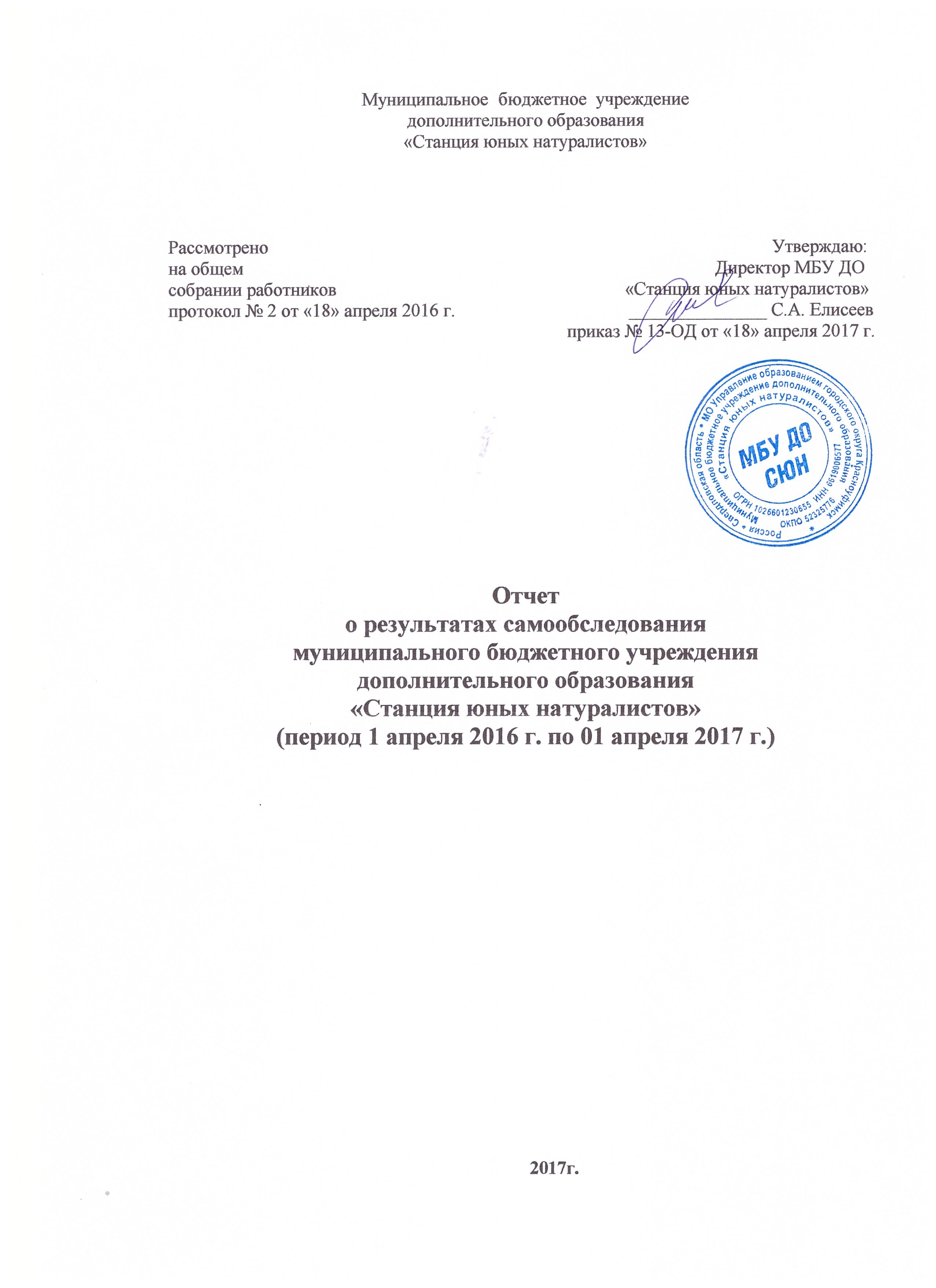 Содержание отчетаАналитическая часть1.1. Оценка организации образовательной деятельностиУчреждение образовано в декабре 1971 года, в 2015 году переименовано в муниципальное бюджетное учреждение дополнительного образования «Станция юных натуралистов» г. Белгорода. Общие сведения об учреждении  Учреждение в своей деятельности руководствуется следующими документами:Федерального уровня: - Федеральный закон от 29.12.2012 N 273-ФЗ (ред. от 31.12.2014) "Об образовании в Российской Федерации"; - Санитарно-эпидемиологические требования к устройству, содержанию и организации режима работы образовательных организаций дополнительного образования СанПиН 2.4.4.3172-14, утвержденные Главным государственным санитарным врачом РФ 04.07. 2014г.; - приказ Минобрнауки Российской Федерации от 29 августа 2013 года № 1008 «Об утверждении порядка организации и осуществления образовательной деятельности по дополнительным общеобразовательным программам». Уровня учреждения: - Устав МБУДО «Станция юных натуралистов»;- дополнительная общеобразовательная программа; - приказы по основной деятельности; - другие локальные нормативные акты.Станция юных натуралистов необходимое звено в системе непрерывного экологического образования обучающихся образовательных учреждений города. Основной целью деятельности Учреждения является образовательная деятельность по дополнительным общеобразовательным программам. Дополнительное образование в Учреждении направлено на формирование и развитие творческих способностей детей и взрослых, удовлетворение их индивидуальных потребностей в интеллектуальном, нравственном и физическом совершенствовании, формировании культуры здорового и безопасного образа жизни, формирование ключевых компетенций, способствующих становлению экологически грамотного природопользователя и обеспечивающих социальную адаптацию обучающихся, а также на организацию их свободного времени. Дополнительное образование детей обеспечивает их адаптацию к жизни в обществе, профессиональную ориентацию, а также выявление и поддержку детей, проявивших выдающиеся способности.Основные задачи Учреждения:Обеспечение духовно-нравственного, гражданско-патриотического, трудового воспитания детей; Выявление и развитие творческого потенциала одаренных детей;Профессиональная ориентация детей;Создание и обеспечение необходимых условий для личностного развития, укрепления здоровья, профессионального самоопределения и творческого труда обучающихся;Адаптация детей к жизни в обществе;Формирование общей экологической культуры детей;Организация содержательного досуга детей;Удовлетворение индивидуальных потребностей, обучающихся в интеллектуальном, художественно-эстетическом, нравственном и интеллектуальном развитии;Социализацию и адаптацию обучающихся к жизни в обществе;Формирование культуры здорового и безопасного образа жизни, укрепление здоровья обучающихся;Удовлетворение иных образовательных потребностей и интересов обучающихся, не противоречащих законодательству Российской Федерации, осуществляемых за пределами федеральных государственных образовательных стандартов и федеральных государственных требований.Образовательная деятельность МБУДО СЮН соответствует социальному заказу:обучающихся– в получении качественного бесплатного дополнительного образования по дополнительным общеразвивающим программам, реализуемым учреждением; – в выборе объединения, педагога, образовательной программы в соответствии с потребностями, возможностями и способностями;– в обучении по индивидуальным адаптированным программам обучения;общества и государства– в привлечении обучающихся к социально-полезной и природоохранной деятельности;– в создании условий для адаптации учащихся к жизни в обществе, организации содержательного досуга и занятости;образовательных учреждений– в организации дополнительного образования в общеобразовательных и дошкольных учреждениях  на основе договоров о сотрудничестве.учреждений, являющихся социальными партнерами– в организации совместных эколого-натуралистических мероприятий и реализации социально-значимых природоохранных проектов.Станция юннатов является центром по координации и концентрации усилий ОО в области экологического образования, просвещения, что позволяет проводить эту работу в ОО на более качественном уровне.Координирует, направляет и осуществляет непосредственное руководство по организации работы в этом направлении во всех ОО, обобщает опыт, делает выводы, дает рекомендации по различным направлениям экологического образования. Способствует развитию преемственности, последовательности и совершенствованию экологического образования в социуме из детского сада в школу, МБУ ДОД СЮН через семью.  Станция взаимодействует в своей работе с образовательными учреждениями города (всех типов и видов) на договорной основе с согласованием плана совместной деятельности.	Образовательный процесс ориентируется на социальные, практико-ориентированные и здоровьесберегающие педтехнологии, поэтому активно развивается система социального партнерства и взаимодействия с различными образовательными учреждениями, организациями, учреждениями, административными органами, общественными движениями (таблица 1)Таблица 1Деятельность учреждения в рамках социального партнерстваЗа анализируемый период педагогическими работниками станции юных натуралистов в рамках социального партнерства проведено 35 массовых эколого-натуралистических мероприятий и акций, организовано 4городских выставки, проведены 15 мастер-классов с обучающимися образовательных учреждений города.Контингент обучающихся станции юных натуралистов представляет собой разновозрастной, разноуровневый коллектив. В различных объединениях учреждения занимаются обучающиеся 6 общеобразовательных учреждений (№№ 1, 2, 3, 4, 7, 9) и одного дошкольного образовательного учреждения (МБДОУ детский сад 10).            Характеристика контингента обучающихся по возрастным ступенямАнализ графика свидетельствует о том, что основная часть обучающихся – дети младшего и среднего школьного возраста.Следует отметить, что в 2016-2017 учебном году количество обучающихся дошкольного возраста уменьшилось по сравнению предыдущим учебным годом незначительно. Существенно уменьшилось количество детей младшего школьного возраста на 17.4% и старшего школьного возраста на 40%. Детей среднего школьного возраста увеличилось на 15.6% по сравнению с предыдущим учебным годом.Анализ возрастного состава обучающихся показал, что среди обучающихся станции юных натуралистов преобладают дети младшего школьного возраста - 399 человек.Во всех возрастных группах объединений большинство составляют девочки: в среднем 52% от списочного состава, среди обучающихся старшего школьного возраста – 100%. Общее число обучающихся по состоянию на 01.10.2016г. составляет 708 человек, занимающихся в 56 детских объединениях на бесплатной основе, 5 человек по договору о платных образовательных услугах. Итого 57 групп – 713 обучающихся. По состоянию на 01.04.2017г. количество обучающихся сократилось до 711 человек.В течение года численность обучающихся была стабильной (таблица 2,3,4)Таблица 2Численность обучающихся по реализуемым дополнительнымобщеразвивающим программамМБУДО  СЮН на 2016-2017 учебный годВ 2016-2017 учебном году обеспечена сохранность контингента обучающихсясоставила 97.3%. Два человека были отчислены по семейным обстоятельствам из группы платного обучения. Комплектование детских объединений в учреждении регламентируется Уставом, учебным планом, Положением о порядке приема, перевода и отчисления обучающихся, Положением о режиме занятий обучающихся, Правилами внутреннего распорядка. Таблица 3Характеристика контингента обучающихся* под объединениями подразумеваются группы детей, объединенных для занятий тем или иным видом деятельности, обучение которых ведет одновременно один педагог	      Таблица 4Характеристика реализуемых дополнительных общеразвивающих программ (продолжение)Выводы, проблемы, задачиВ ходе анализа установлено, что организация образовательной деятельности в учреждении соответствует требованиям нормативно-правовых документов. Образовательный процесс построен согласно основополагающим принципам комплексности, открытости, вариативности, доступности, преемственности по годам обучения. Посравнению с прошлым учебным годом значительно увеличилось количество социальных партнеров, что свидетельствует о наличии положительного эффекта от совместной деятельности для всех участников партнерских отношений.Общая численность обучающихся станции юных натуралистов уменьшилась по сравнению с прошлогодним показателем на 7.7%. В связи с этим необходимо решить следующие задачи: - увеличить количество дополнительных общеразвивающих программ, ориентированных на учащихся среднего и старшего школьного возраста; - продумать механизм стимулирования педагогов, работающих с детьми данного возраста1.2. Оценка системы управления учреждениемУправление Учреждением осуществляется в соответствии с законодательством Российской Федерации с учетом особенностей, установленных Федеральным законом «Об образовании в Российской Федерации».Управление Учреждением осуществляется на основе сочетания принципов единоначалия и коллегиальности.	Единоличным исполнительным органом Учреждения является директор, прошедший соответствующую аттестацию. К компетенции директора Учреждения относятся вопросы осуществления текущего руководства деятельностью Учреждения, за исключением вопросов, отнесенных федеральными законами или Уставом Учреждения к компетенции Учредителя или иных органов Учреждения.  	В Учреждении формируются коллегиальные органы управления, к которым относятся Совет учреждения, Общее собрание работников, Педагогический совет, Совет родителей.	Высший орган общественного самоуправления учреждения - Общее собрание работников, которое действует бессрочно и включает в себя работников учреждения на дату проведения общего собрания, работающих на условиях полного рабочего дня по основному месту работы в данном учреждении. 	Общее руководство осуществляется Советом учреждения – коллегиальным органом управления, призванным обеспечить государственно-общественный характер управления учреждением.	Коллегиальным органом управления Учреждением является Общее собрание работников. В состав Общего собрания работников входят все сотрудники Учреждения. Общее собрание работников является постоянно действующим органом управления.Деятельность Общего собрания работников регламентируется Положением об Общем собрании работников, утвержденным директором Учреждения.В целях рассмотрения педагогических и методических вопросов, вопросов организации образовательного процесса, изучения и распространения передового педагогического опыта в Учреждении действует Педагогический совет. Педагогический совет организуется в составе директора Учреждения, методистов, педагогических работников. Педагогический совет является постоянно действующим органом Учреждения.  Полномочия, структура, порядок формирования и порядок деятельности Педагогического совета устанавливаются Положением о Педагогическом совете, утвержденным директором Учреждения. Педагогический совет работает по плану, являющемуся составной частью плана работы Учреждения. Повестки Педагогических советов имеют тематическую направленность, взаимосвязь с Программой развития учреждения и дополнительной общеобразовательной программой.На момент самообследования проведено 3 заседания Педагогического совета, на которых рассматривались вопросы интеграции основного и дополнительного образования; повышения профессиональной компетенции педагогических работников и качества услуг дополнительного образования; принципы организации обучения детей с ОВЗ; анализ организационно-педагогических условий для выявления и развития одаренных детей; заслушивался актуальный опыт работы педагогов. На августовском заседании Педагогического совета утверждены документы, определяющие основные направления деятельности учреждения на 2016-2017 учебный год: программа деятельности учреждения, учебный план и учебный график, план работы Педагогического совета, дополнительные общеразвивающие программы и календарно-тематические планы к ним, программы деятельности объединений. 	Совет учреждения действует на основании Положения о Совете учреждения. Совет учреждения избирается на общем собрании коллектива, открытым голосованием, простым большинством голосов, сроком на 2 года из числа наиболее инициативных педагогов, представителей родительской общественности.Совет учреждения: - вносит предложения по перспективам развития Учреждения и в программу развития; - заслушивает отчет директора о расходовании и поступлении денежных средств перед учредителем, а также отчет о деятельности Учреждения; - решает другие важные вопросы деятельности Учреждения. 	Формой работы Совета учреждения является его заседание, которое считается правомочным при присутствии 2/3 членов Совета учреждения. Заседания Совета учреждения созывается директором по мере необходимости, но не реже двух раз в год. Решение Совета учреждения и ход ведения заседания Совета учреждения фиксируются в книге протоколов заседаний Совета учреждения, которая должнабыть пронумерована, прошнурована и скреплена печатью учреждения, хранится у председателя Совета учреждения.Ныне действующий Совет учреждения за отчетный период провел 3 заседания, на которых обсуждались следующие вопросы:- обеспечение безопасных условий осуществления образовательного процесса и труда работников учреждения;- отчет директора станции юных натуралистов по результатам самообследования учреждения за 2015-2016 учебный год;- распределение стимулирующего фонда оплаты труда работников учреждения;- совершенствование материально-технической базы учреждения.- утверждены новые показатели эффективности деятельности работников. Работа по обеспечению безопасных условий осуществления образовательного процесса и труда работников в течение 2015 - 2016 учебного года признана членами Советаучреждения удовлетворительной.Вопросы компетенции коллегиальных органов указаны в Уставе учреждения и в соответствующих локальных актах.  За период, подлежащий самообследованию, проведено 2 Общих собрания работников учреждения со следующей тематикой:- отчет директора станции юных натуралистов по результатам самообследования учреждения за 2015-2016 учебный год (17 апреля 2016 года);- рассмотрение и принятие локальных внутриучрежденческих актов, находящихся в компетенции Общего собрания работников, анализ состояния материально-технической базы образовательного учреждения (28 августа 2016 года). В ходе обсуждения отчета директора по результатам самообследования Общим собранием работников принято решение признать деятельность учреждения за 2015-2016 учебный год удовлетворительной. За отчетный период учреждением внесены изменения в действующие локальные акты, а также разработан и принят ряд новых локальных нормативных актов:Положение об Общем собрании работников,, Коллективный договор,Порядок оформления возникновения, приостановления и прекращения отношений между МБУДО «Станция юных натуралистов» и обучающимися и (или) родителями (законными представителями) несовершеннолетних обучающихся, Порядок и основания перевода, отчисления и восстановления обучающихсяМБУДО СЮН,Правила внутреннего распорядка обучающихся,Положение о Совете родителей,Положение о Педагогическом совете,Положениео платных образовательных услугах Муниципального бюджетного учреждения дополнительного образования  «Станция юных натуралистов»,Правила приёма обучающихся,Положение о Совете учреждения,Положение об электронном обучении и использовании дистанционных образовательных технологий в образовательном процессе в МБУДО СЮН,Положение о формах обучения по дополнительным общеобразовательным общеразвивающим программам,Положение о комиссии по урегулированию споров между участниками образовательных отношений,Положение о проведении аттестации педагогических работников с целью подтверждения соответствия занимаемой должности,Правила внутреннего трудового распорядка МБУДО СЮН,Политика в области обработки и защиты персональных данных,Положение о режиме занятий обучающихся,Положение о порядке формирования и использования внебюджетных средств МБУДО СЮН,Порядок определения платы и снижения стоимости за платные образовательные услуги, относящиеся к основным видам деятельности МБУДО СЮН для граждан и юридических лиц, оказываемые сверх установленного муниципального задания,Инструкция по ведению журнала учета работы объединения в МБУДО СЮН,Положение о детском объединении МБУДО СЮН,Положение о добровольных пожертвованиях и целевых взносах,Положение о защите персональных данных участников образовательного процесса,Кодекс профессиональной этики педагогических работников,Положение о сайте,Положение о выплатах компенсационного характера работникам, Положение о порядке утверждения дополнительных общеразвивающих программ,Положение о системе оценок, формах, порядке и периодичности проведения входящего, текущего контроля, промежуточной и итоговой аттестации обучающихся МБУДО СЮН.Выводы, проблемы, задачиВ процессе оценки системы управления учреждением установлено следующее:- управление учреждением осуществляется на основе сочетания принципов единоначалия и самоуправления; - имеющаяся структура управления учреждением соответствует установленным законодательством РФ компетенциям учреждений дополнительного образования, а также Уставу и другим локальным актам учреждения;  - организационно-правовое обеспечение функционирования станции юных натуралистов соответствует требованиям, предусмотренным лицензией на осуществление образовательной деятельности, Уставом и другими локальными актами, а также действующей собственной распорядительной документацией;- решения, принимаемые органами управления, направлены на совершенствование образовательного процесса, повышение качества предоставляемых образовательных услуг, создание безопасных условий для всех участников образовательных отношений.Деятельность учреждения за 2015-2016 учебный год по итогам обсуждения отчета директора по результатам самообследования признана Общим собранием работников удовлетворительной. 1.3. Оценка организации учебного процессаВ учреждении имеются необходимые локальные акты, правовые документы, регламентирующие организацию образовательного процесса: дополнительная общеобразовательная программа, дополнительные общеразвивающие программы педагогов, учебный план, график организации учебного процесса.Образовательный процесс осуществляется в соответствии с этими документами.Учебный план определяет объем учебной нагрузки обучающихся, состав образовательных областей; распределяет учебное время, отводимое на освоение содержания дополнительных общеразвивающих программ; отражает основные цели, стоящие перед станцией юных натуралистов:	- стратегическая цель: развитие образовательного пространства учреждения в интересах формирования экологически грамотной, творческой личности каждого обучающегося;           - тактическая цель: создание условий для непрерывного повышения профессионального роста и мастерства педагогов;- оперативная цель: обновление и совершенствование программно-методического содержания и системы внутриучрежденческогоконтроля образовательного процесса.Календарным учебным графиком определяется продолжительность учебного года, сроки каникул, регламент образовательного процесса, продолжительность занятий.Расписание учебных занятий составляется на основе локальных актов учреждения, в первую очередь Положения о режиме занятий обучающихся, по представлению педагогических работников с учётом пожеланий учащихся и их родителей (законных представителей), возрастных особенностей обучающихся, установленных санитарно-гигиенических норм, и утверждается директором. В случае необходимости изменения расписания занятий отдельного объединения, педагог предоставляет письменное заявление, на основании которого издается приказ и вносятся изменения в основное расписание. Изменения в расписании занятий фиксируются педагогом в журнале учета работы объединения.Учебный план МБУ ДО СЮН рассчитан на 28 (29) недель учебных занятий с 1 октября по 30 апреля. Образовательная деятельность детских творческих объединений рассчитан на 56, 84, 112, 168 теоретико – практических учебных часа. Образовательная деятельность обеспечивает обучающимся свободу выбора вида деятельности с учетом собственных интересов и склонностей на основе преемственности, вариативности, интегрированности. Расписание составляется с учетом загруженности кабинетов, сменности занятий в общеобразовательной школе, пожеланий родителей и детей в течении 6 - ти дневной рабочей недели. Занятия проводятся в 1 смену. Максимальная нагрузка - в выходные дни. Продолжительность занятия: 2 академических часа по 45 минут для групп 1 и 2 года обучения, для 3 года обучения занятия проводятся по 3 академических часа 2 раза в неделю. Продолжительность занятия для детей 6 -7 лет -30 мин., учащихся 1 классов 35 мин. Перерыв между занятиями не менее 10минут. Экскурсии, экспедиции, походы выходного дня и занятия на местности до 8 часов.Занятия исследовательских групп для старших школьников 3-го и 4-го года обучения проводятся по 2 академических часа два раза в неделю продолжительностью 45 минут (45х4) с перерывами не менее 10 минут. Наполняемость учебно-исследовательских групп согласно «Положения о детском объединении МБУ ДО СЮН» - 5 человек.	Деятельность осуществляется в одновозрастных и разновозрастных объединениях. Занятия проводятся всем составом объединения и/или по группам. Каждый обучающийся имеет право заниматься в нескольких объединениях. 	 Занятия для обучающихся проводятся в игровой форме, теоретический блок чередуется с практикой, на которую отводится более 60% учебного времени, это наблюдения за объектами живой природы, уход за растениями в зимнем саду и на учебно-опытном участке, за животными уголка живой природы, проведение исследований, опытов и экспериментов, полевые работы. Занятия с обучающимися второго и третьего года обучения проводятся со сменой видов деятельности, часть занятий проводится на открытом воздухе.	 Все учебные занятия в МБУ ДО СЮН организованы с учетом интересов детей, направлены на расширение и углубление знаний естественно-научной направленности, профессиональную ориентацию обучающихся, социализацию детей и их адаптацию к современным условиям жизни (таблица 5)	Во время весенних и осенних полевых работ под руководством педагогов осуществляется практикум с переменным составом учащихся из числа обучающихся детских объединений на добровольных началах, проявивших повышенный интерес к практическим видам деятельности. Практикум способствует формированию трудовых навыков, культуры земледелия, экологической культуры, нравственных качеств обучающихся, грамотного природопользования.	Таблица 5Перечень дополнительных общеразвивающих программ реализуемыхв 2016-2017 учебном году(образовательные услуги, предоставляемые в рамках выполнения муниципального задания)В МБУДО СЮН реализуются модифицированные дополнительные общеразвивающие программы. Программы адаптированы педагогами к современным требованиям и возможностям материальной базы МБУ ДО СЮН, где в условиях конкретной среды происходит процесс развития личности на основе организации совместной деятельности детей, подростков и взрослых на принципах природо - и культуросообразного развития, что предполагает полную добровольность, взаимный интерес, вариативность и свободный выбор деятельности.	Все программы соответствуют требованиям, предъявляемым к образовательным программам дополнительного образования, рассмотрены на педагогическом Совете муниципального бюджетного учреждения дополнительного образования «Станция юных натуралистов» (протокол №1 от 29.09.2016) и утверждены директором.	Объем дополнительных общеразвивающих программ соответствует возрастным показателям, развитию личностных качеств и интересов. Программы сочетают как теоретические, так и практические разделы, экскурсионную и исследовательскую деятельность, индивидуальную работу с обучающимися. Практическая часть программ исследовательских групп реализуется в теплый период (апрель – сентябрь), когда осуществляется закладка опытов и экспериментов на учебно – опытном участке, проводятся экологические экспедиции, экскурсии.	Мониторинг образовательных достижений осуществляется во всех объединениях МБУ ДО СЮН, с периодичностью три раза в год, согласно календарному годовому учебному графику (октябрь, январь, апрель). Три вида диагностики – входящая, текущая и итоговая диагностики, позволяющие проследить динамику развития предметных достижений и личностных качеств.В содержании дополнительных общеразвивающих программ учитывается своеобразие и специфика Красноуфимского района, который является территорией рискованного земледелия, уникального природного комплекса, давних сложившихся традиций многонациональной культуры. Программы обеспечивают строгую последовательность и непрерывность всего процесса подготовки обучающихся, преемственность в решении образовательных, воспитательных и развивающих задач, укрепления здоровья, и стойкого интереса к занятиям, создание предпосылок к самоопределению. По типовому признаку на 01.09.2016 г. в МБУДО СЮНреализуется:типовых программ – 0;модифицированных программ - 15;авторских программ – 0.Программы разработаны на все уровни общего образования дошкольного образования;начального общего образования;основного общего образования;среднего общего образования.Программы имеют следующий срок реализации:1 год - 4от 2 до 3 лет -9более 3 лет -2Образовательные программы станции юных натуралистов объединены в следующие блоки:Программы сельскохозяйственного профиля, дающие знания, формирующие навыки и умения по основам овощеводства, растениеводства и садоводства, готовящие обучающихся к выбору сельскохозяйственной профессии и помогающие ориентироваться в жизненном пространстве («Юный садовод», «Юный растениевод», «Юный овощевод»)Программы декоративно – флористического (дизайнерского) профиля, способствующие эстетическому воспитанию и профориентации, дающие знания по цветочно-декоративному оформлению и озеленению зданий и территорий, развивающие творческие способности детей в области флористики, фитодизайна, садово-ландшафтного дизайна, практические умения грамотно использовать природные ресурсы, декорированию изделий из фанеры и дерева: «Ландшафтный дизайн», «Природа и фантазия».Программы зоологического профиля, расширяющие знания школьного курса зоологии, позволяющие сформировать умения и навыки, необходимые для содержания животных в домашних условиях, развить гуманные чувства к «братьям меньшим», ко всему живому, к выбору дальнейшего профессионального самоопределения, связанного с биологией, зоологией, ветеринарией: «Наши питомцы», «Дошколятам о зверятах», «Азбука шестиногих», «Аквариумное рыболовство».Программы эколого-исследовательского профиля, позволяющие углубить экологические знания обучающихся, заложить в них основы исследовательского поведения, необходимого для самостоятельного научного познания окружающего мира; формировать умения и навыки природоохранной деятельности применительно к местным условиям; развивать экологическую компетентность; помогающие ориентироваться в современном жизненном пространстве, нацеливающие на выбор профессий, связанных с экологией и охраной окружающей среды: «Истоки» -эколого-краеведческая, «Чудеса природы».Программы начального натуралистического обучения, дающий представление о различных видах деятельности юннатов, закладывающий элементарные экологические знания, развивающий умения и навыки в изучении природы, формирующий познавательный интерес младших школьников к углубленному изучению природы и дальнейшим занятиям в профильных кружках станции: «Цветы в доме», «Растительный мир», «Тайны леса», «Мир вокруг нас».       Большинство дополнительных общеразвивающих программ МБУ ДО СЮН предназначены для младшего и среднего школьного возраста, т. к. именно в это время обучающиеся начинают активно интересоваться проблемами охраны окружающей среды, охотно участвуют в мероприятиях эколого – биологической направленности.В МБУ ДО СЮН осуществляется деятельность по организации профессиональной ориентации среди обучающихся по дополнительным общеразвивающим программам, предназначенным    для   учащихся среднего   и   старшего школьного возраста: «Наши питомцы», «Истоки» (эколого-краеведческая), «Юный растениевод», «Юный садовод», «Юный овощевод», «Ландшафтный дизайн», «Природа и фантазия», «Азбука шестиногих», «Аквариумное рыболовство».Основной формой организации образовательной деятельности является учебное занятие. Используются нетрадиционные формы образовательной деятельности: занятия-импровизации, занятие-путешествие, занятие-спектакль, занятие-выставка, занятие-консультация, интегрированные занятия, самостоятельные работы, внеаудиторные занятия (экскурсии, походы, занятия на местности). Общегрупповые формы организации занятий: конференция, семинар, лекция, собеседование, консультация, лабораторно-практическая работа.Групповые формы обучения: групповая работа на занятии, групповой лабораторный практикум, групповые творческие задания.Индивидуальные формы работы: работа с литературой или электронными источниками информации, выполнение индивидуальных заданий на практических занятиях.Самостоятельная работа обучающихся организуется педагогами в рамках реализации дополнительной общеразвивающей программы и в соответствии с санитарно-эпидемиологическими правилами и нормативами. В учебно-тематическом плане программы, в календарно-тематическом планировании педагога определяется тематика и время, отводимое на самостоятельную работу обучающихся. При этом используются различные формы занятий.Согласно Устава МБУ ДО СЮН и учебного плана 6педагоговработали с одаренными детьми в рамках фестиваля «Интеллектуалы Среднего Урала», над разработкой проектов, учебно-исследовательских работ. Которые будут представлены к защите на областном конкурсе «Юные исследователи природы», открытом турнире «Юный аграрий», областном конкурсе «Первые шаги в науке».  Основной формой организации образовательной и воспитательной деятельности являются групповые занятия, индивидуальная работа, участие в выставках, учебно – практических конференциях, слетах, олимпиадах, тематических играх. Массовые мероприятия, различные по характеру деятельности, масштабу, целям, позволяют обучающимся проявить себя, показать свои достижения, добиться определенного результата. Выбор методов соответствует преподаваемой дисциплине и способствует развитию и совершенствованию различных качеств и способностей обучающихся.В каникулярное время проведение занятий, направлено    на   создание   пространства   многообразных   видов деятельности, обеспечивающих приобретение ребенком новых качеств и совершенствование имеющихся способностей.В данном учебном году наблюдалось незначительное уменьшение количества объединений и групп и общей численности обучающихся по сравнению с прошлогодним показателем (таблица 6).Таблица 6Количество детских объединенийОсновные формы учебных занятий согласно Уставу - групповая и индивидуальная. Занятия для обучающихся проводятся в игровой форме, теоретический блок чередуется с практикой, на которую отводится более 60% учебного времени, это наблюдения за объектами живой природы, уход за растениями в зимнем саду и на учебно-опытном участке, за животными уголка живой природы, проведение исследований, опытов и экспериментов, полевые работы. Занятия с обучающимися второго и третьего года обучения проводятся со сменой видов деятельности, часть занятий проводится на открытом воздухе.	 Все учебные занятия в МБУ ДО СЮН организованы с учетом интересов детей, направлены на расширение и углубление знаний естественно-научной направленности, профессиональную ориентацию обучающихся, социализацию детей и их адаптацию к современным условиям жизни.В ходе обследования установлено, что самыми распространенными видами занятий по принципу деятельности являлисьпрактические работы, учебные и экологические игры, занятия-путешествия, занятия-творчества, экскурсии.На основании Устава учреждения, Положения о режиме занятий обучающихся, Календарного учебного графика обучающимся в процессе освоения дополнительных общеразвивающих программ предоставлялись каникулы в зимний и весенний периоды. Конкретные сроки и планы мероприятий на период каникул утверждались приказами директора. В период каникул создавались объединения по интересам с переменным составом детей. Каникулярное время использовалось для проведения массовых мероприятий, экскурсий, мастер-классов, творческих мастерских для обучающихся и их родителей. Во время весенних и осенних полевых работ под руководством педагогов осуществляется практикум с переменным составом учащихся из числа обучающихся детских объединений на добровольных началах, проявивших повышенный интерес к практическим видам деятельности. Практикум способствует формированию трудовых навыков, культуры земледелия, экологической культуры, нравственных качеств обучающихся, грамотного природопользования.Информация о мероприятиях, проведенных в каникулярный период, размещена на официальном сайте учреждения.Выводы, проблемы, задачиВ учреждении созданы оптимальные условия для раскрытия и формирования личностного, интеллектуального и творческого потенциала ребенка, а также для самореализации одаренных детей.1.4. Оценка содержания и качества подготовки обучающихся, востребованности выпускниковОбразовательная деятельность станции юных натуралистов осуществляется по одной направленности – естественно-научная.Цель: стимулирование мотивации детей к познанию основ природных объектов и явлений, развитие экологического самосознания, навыков практической природоохранной деятельности, коммуникативных способностей, организация научно-исследовательской и практико-ориентированной деятельности обучающихся.Задачи:- знакомство с общими закономерностями развития природы, основами экологических взаимодействий её компонентов, способами сохранения и защиты окружающей среды; - привитие навыков практической, опытнической, исследовательской и природоохранной деятельности;- совершенствование программно-методического обеспечения с целью повышения уровня экологической культуры обучающихся;- организация и проведение эколого-натуралистических мероприятий;- подготовка конкурсных проектов, рефератов, выступлений на научно-практических конференциях.Уровень освоения детьми системы знаний, умений и навыков, предусмотренных образовательными программами, отслеживался через вводную и итоговую диагностику.Сутью мониторинга является систематическое отслеживание, фиксирование и анализ результатов каждого взаимодействия педагога с детьми, что позволяет дать конкретный и объективный анализ деятельности детского объединения или конкретного педагога.Кроме того, мониторинг выступает средством управления качеством образовательного процесса, т.к. в ходе мониторинга результатов производятся различные педагогические коррективы в целях, содержании и организации образовательной деятельности, который длителен по времени и реализуется в конкретных организационных формах.Мониторинг образовательных достижений осуществляется во всех объединениях МБУ ДО СЮН, с периодичностью три раза в год, согласно календарному годовому учебному графику (октябрь, январь, апрель).Три вида диагностики – входящая, текущая и итоговая диагностики, позволяющие проследить динамику развития тех или иных личностных качеств, предметных достижений.Входящая диагностика осуществляется при комплектовании группы. Может проводиться в виде тестовых заданий, анкетирования или беседы, определяющей компетентность обучающихся в тех или иных вопросах выбранного направления деятельности.Текущая диагностика осуществляется при освоении отдельных тем, раздела, а также по итогам освоения каждого годичного курса программ, т.е. мониторинг роста компетентности в ходе освоения образовательной программы и выполнения обучающимся текущих заданий.Итоговая диагностика по результатам освоения дополнительной общеразвивающей программы в целом или ее законченной части. В МБУ ДО СЮН   при промежуточной аттестации обучающихся используются следующие формы: зачеты, конференции, тесты, отчеты, выставки, соревнования, защита проектов. Выбор форм и методов диагностики определяется возрастом учащихся.Вводная диагностика проведена педагогами в октябре 2016 года с целью определения уровня подготовки обучающихся к обучению по выбранной дополнительной общеразвивающей программе. Согласно Положению о промежуточной аттестации в декабре и апреле проведена итоговая диагностика уровня освоения дополнительных образовательных программ. Анализ итоговой диагностики, проведенной в декабре, показал, что 78% обучающихся освоили соответствующие разделы образовательных программ на высоком и среднем уровне. Итоги апрельской диагностики свидетельствует об увеличении доли таких обучающихся на 20.5%. (таблица 7)Таблица 7Результаты диагностики уровня освоения дополнительных общеразвивающих программАнализ результативности творческих достижений – одна задач программы мониторинга. За истекший учебный год на учрежденческом уровне проведено 35 массовых эколого-натуралистических мероприятий, наиболее распространенными среди которых были экологические игры, викторины, творческие конкурсы и выставки, лектории, мини-дискуссии, экскурсии, праздники, мастер-классы. Доля учащихся, охваченных конкурсными мероприятиями разных уровней, составила 76%, что на 4% выше прошлогодних показателей.Данные мониторинга также свидетельствуютоб общем росте количества победителей и призеров в текущем учебном году по сравнению с двумя предыдущими учебными годами и увеличении результативного участия в мероприятиях всех уровней (Таблица 8). Таблица 8Сравнительная таблица результативности участия обучающихся в конкурсах различного уровня В 2016-2017 учебном году основной задачей воспитательной работы учреждения являлось создание ситуации успеха, стимулирование обучающихся к самосовершенствованию. Содержание воспитания реализовывалось путем оптимального выбора и сочетания различных организационных форм воспитания в ходе реализации Программы воспитательной системы.Основными видами деятельности в рамках Программы являлись:Участие в городских и областных экологических мероприятиях.Проведение природоохранной работы среди дошкольников, обучающихся СЮН, учащихся школ города, жителей микрорайонов базовых ОУ. Организация и проведение обучающих семинаров, консультаций по вопросам формирования основ экологической культуры, проведения эколого-натуралистических мероприятий, создания проектов ландшафтного озеленения.Обмен опытом работы с педагогами других учреждений дополнительного образования в рамках городских методических объединений.Координация деятельности образовательных учреждений города по экологическому образованию и воспитанию.В начальной школе необходимо повышать общий уровень экологической культуры детей через проведение различных мероприятий, которые имеют экологическое содержание и предусматривают воспитание у детей экологической культуры. Неторопливо и бережно ввести детей в мир природы, дать им необходимые знания о ней, пробудить интерес и вырастить доброго друга природы. Воспитание экологической культуры — это целенаправленная работа педагогов МБУДОСЮН по формированию у обучающихся системы знаний о природе и о правилах взаимодействия с ней. По созданию условий для осознания обучающимися ценности природы для общества и человека, по стимулированию, мотивации и организации экологической деятельности учащихся, овладению ими опытом эмоционально-волевого, нравственно-эстетического отношения к природе.	Одним из методов экологического воспитания молодежи в формировании экологического мышления, проверки уровня усвоения учебного материала является проведение экологических конкурсов, игр и фестивалей. Городской экологический фестиваль «Экология. Юность. Творчество», цель которого: формирование экологической культуры, повышение экологической грамотности обучающихся, развитие у них навыков экономного, бережливого использования природных ресурсов, формирования активной позиции молодёжи в гуманном отношении к природе, развитие творческих способностей проводился в течение 2-х месяцев и состоит из отдельных конкурсов:- Конкурс «экологического отряда». Открытие городского экологического фестиваля «Экология. Юность. Творчество»- Открытый турнир «Твой след на планете» - защита творческих, экологических проектов, учебно-исследовательских работ- Открытая дискуссионная площадка «За чистый и здоровый город». - Командная интеллектуальная игра «Мир вокруг нас» - Открытие выставки «В гармонии с природой и с собой»- Торжественное мероприятие   по итогам выставки «В гармонии с природой и с собой»- Участие в областной выставке «Экофорум -2016»- Муниципальный этап областной интеллектуально- творческой игры «Экоколобок» для дошкольников и младших школьников	В октябре каждого года на базе МБУ ДО СЮН проводятся мероприятия, посвященные Всемирному дню защиты животных. Одним из таких мероприятий для младших школьников стал праздник «Братья наши меньшие», для учащихся 4-7класс «Мы в ответе за тех, кого приручили». Педагоги и воспитанники организовали выставку домашних питомцев с экскурсионной программой, игры, конкурсы, викторины, продемонстрировали созданные ими видеоролики о животных уголка живой природы, читали стихи собственного сочинения. Эти мероприятия направлены на воспитание в детях чувства ответственности за все живое на планете, сохранение редких и исчезающих видов животных. 	  «День кошек» - к этому празднику оформляются выставки фотографий «Наши питомцы». Проводится конкурс рассказов, рисунков «Мой ласковый и нежный зверь». В рамках этого проекта проведен конкурс листовок и акции в защиту бездомных животных. Дети сделали листовки – обращение к населению города, где призывали к тому, чтобы хозяева контролировали размножение своих питомцев и призывали к ответственности за тех, кого приручили, развесили их на подъездах жилых домов в своих микрорайонах. 	 В конце марта, ежегодно проводится День птиц. Это весенний праздник, посвященный возвращению птиц с мест зимовок. Традиционно отмечается в нашей стране в конце марта вывешиванием скворечников и праздничными шествиями. В этот день юннаты узнают много интересного о перелетных видах птиц, слушают их голоса, проводится мастер-класс для всех желающих, по изготовлению различных домиков для птиц и их развешиванию. Акция «Скворечник» прошла совместно музеем «Красноуфимская земская больница» в парке «Целитель». На выставку было представлено 25 самых разнообразных домиков для птиц.	В мае был проведен праздник весны и труда. Юннаты дружно вышли на учебно-опытный участок, где были проведены субботники по уборке территории и посевные работы. С 19- 26 апреля проводятся мероприятия в рамках акции «Весенняя неделя добра». В рамках Всемирного дня леса был организован цикл мероприятий:- Экологический десант для старшеклассников,- Лекторий «Берегите лес от пожара».- Лекторий «Лесной спецназ» - о профессиях, связанных с лесом - Интеллектуально-творческая игра-путешествие «По лесным тропинкам»- Акция «Больше кислорода», в рамках которой ОО города получили саженцы деревьев, более 100 штук на озеленение своей территории. В течение года проводились экскурсии в зооуголок и зимний сад (детские сады, пришкольные лагеря). За учебный период проведено 20 обзорных экскурсий, общий охват обучающихся составил 350 детей. В летний период в мероприятиях, проводимых МБУ ДО СЮН были задействованы летние пришкольные лагеря городских и районных школ, загородный летний оздоровительный лагерь «Чайка» всего принимало участие 413 детей. В 2016-2017 году обучающиеся МБУ ДО СЮН активно принимали участие в городских мероприятиях по профилактике наркомании и других антисоциальных явлений в рамках Единого дня здоровья: веселые старты, экологическая эстафета, лекторий о здоровом образе жизни.Всего в 2016-2017 учебном году учреждением было подготовлено и проведено 35 массовых мероприятий, участниками которых стали обучающиеся ОО города и района, их родителейНа уровне учреждения -10На уровне города- 25На уровне области -0В рамках празднования победы в В.О.В. обучающиеся объединений МБУДО СЮН, провели акцию «Открытка ветерану»,лектории о земляках – героях ВОВ и локальных войн.В последнее время растет востребованность таких форм организации образовательной деятельности, которая позволяют объединить воедино деятельность, заинтересованное общение, возможность совместного участия в разработке и реализации проекта или идеи, с этой целью, согласно Устава станции юных натуралистов, педагоги работают с талантливыми и одаренными детьми в рамках фестиваля «Интеллектуалы Среднего Урала». В учреждении разработаны программы 3 и 4 года обучения, которые направлены на занятия с обучающимися желающими заниматься учебно – исследовательской деятельностью. Проекты, учебно-исследовательские работы, ежегодно представляются к защите на областном конкурсе «Юные исследователи природы», «Первые шаги в науке», Всероссийской конкурсе Юных исследователей окружающей среды. Списочный состав группы до 5 человек. Занятия личностно-ориентированные, проводятся по индивидуальным планам.	В результате, из 3-х представленных учебно-исследовательских проектов к защите на 71 -областном курсе «Юные исследователи природы» - открытом турнире «Юный аграрий», две заняли на своей секции призовые места. На областной конкурс «Первые шаги в науке» были представлены четыре работы - две стали призовыми. Работа Илюшкиной Алёны «Размножение туи западной зелёными черенками в условиях закрытого грунта» была представлена на Всероссийский конкурс «Юные исследователи окружающей среды», где заняла 8 место.           Роль учебно-опытного участка в образовательном процессе МБУ ДО «Станция юных натуралистов» очень велика. Учебно-опытный участок служит базой для реализации программ дополнительного образования: «Юный садовод», «Юный растениевод», «Юный овощевод», которые рассчитаны на детей от 7 до 16 лет, здесь дети разных возрастных групп приобретают основы знаний в области сельского хозяйства. Под руководством опытных педагогов проводится учебно-опытническая работа с целью наблюдения за ростом и развитием растений, изучения влияния на них различных удобрений, стимуляторов роста, агротехнических приемов и экологических факторов. В областном конкурсе учебно-опытных участков в 2016 году МБУ ДО СЮН заняла 2 место.            На учебно-опытном участке обучающиеся проводят опыты по заданию ученых ГНУ Уральский НИИСХ РАСХН Красноуфимского селекционного центра. С первого года обучения, в детских объединениях МБУ ДО СЮН, обучающиеся имеют возможность наблюдать за ростом и развитием различных растений, сравнивать, анализировать, делать выводы, что позволяет им в дальнейшем продолжать серьезную исследовательскую деятельность, достигая значимых результатов.           За последние 6 лет, пять обучающихся МБУ ДО СЮН стали лауреатами премии Губернатора Свердловской области: Швалева Анастасия в 2010 году и Назарова Алена в 2011 году стали лауреатами премии Президента Российской Федерации. В 2012 году Кардашина Дарья- лауреатами премии Губернатора Свердловской области; 2015 Швалев Алексей в 2014 году стал дипломантом Всероссийской эколого-биологической олимпиады среди учреждений дополнительного образования. По результатам исследовательских работ МихальчикОльга в 2015 году стала лауреатом премии Президента РФ по поддержке талантливой молодежи. Достижения и результаты обучающихся являются ярким доказательством эффективности педагогической системы образовательного учреждения.Эти достижения стали возможными, благодаря наличию учебно-опытного участка и квалифицированных педагогических кадров. Выпускники учебно-исследовательских групп социально адаптированы, умеют применять полученные знания в жизни. Научно-исследовательская деятельность является неотъемлемой частью профориентационной работы с учащимися старших классов. Одаренные дети, выпускники станции юных натуралистов продолжают обучение в высших учебных заведениях области: УГЛТУ, по специальности «Ландшафтная архитектура», инженер садово-паркового и ландшафтного строительства, сельскохозяйственной академии по специальности инженер-технолог сельскохозяйственной продукции.Продолжение обучения по профилю деятельности свидетельствует об удовлетворенности обучающихся и их родителей качеством образовательных услуг, предоставляемых учреждением, а также является фактором, влияющим на сохранность контингента. После завершения обучения по одной дополнительной общеразвивающей программе в прошлом учебном году 4% обучающихся продолжили обучение в 2016-2017 учебном году по другой дополнительной общеразвивающей программе этой же направленности. Выводы, проблемы, задачиАнализ содержания и качества подготовки обучающихся свидетельствует о рациональности и оптимальности выбора педагогами эффективных форм и методов обучения, направленных на познание основ природных объектов и явлений, развитие экологического самосознания, навыков практической природоохранной деятельности, а также раскрытие творческого потенциала, способностей в избранных видах деятельности. Воспитательная деятельность в МБУДО СЮН ориентирована как на формирование социально-значимых качеств, так и на создание благоприятных условий для духовного, интеллектуального, эстетического развития, самосовершенствования и творческой самореализации личности.В течение учебного года учреждением проведены на муниципальном уровне 35 массовых мероприятий, что превышает соответствующий прошлогодний показатель, а также три семинара для педагогических работников общеобразовательных организаций и учреждений дополнительного образования.К положительным моментам организации и осуществления воспитательной и организационно-массовой работы станции юных натуралистов можно отнести:- наличие системы воспитательной работы;- увеличение количества мероприятий, проводимых учреждением на муниципальном уровне;- повышение доли учащихся, охваченных конкурсными мероприятиями разных уровней на 50% по сравнению с прошлогодними показателями;Полученные в ходе самообследования данные свидетельствуют о качестве образовательных услуг, предоставляемых учреждением, а также о достаточно высокой эффективности деятельности учреждения в целом. В связи с этим поставлена следующая задача:сотрудничество и консультации сучеными УГЛТУ, УрГАУдля реализации более длительных исследований или проектов.1.5. Оценка качества кадрового обеспеченияНаименование должностей штатного расписания учреждения соответствует Номенклатуре должностей педагогических работников организаций, осуществляющих образовательную деятельность, должностей руководителей образовательных организаций, утвержденной постановлением Правительства РФ от 08.08.2013 г. № 678. В 2016-2017 учебном году учреждение было полностью укомплектовано кадрами.  В число руководящих работников входит 1 директор имеют высшее профессиональное образование, высшую квалификационную категорию. Согласноштатному расписанию методическую работу проводили 2 методиста с высшим профессиональным образованием и первой и высшей квалификационной категорией. Образовательную деятельность осуществляли 8 педагогов дополнительного образования -основные работники      В МБУ ДО СЮН создан стабильный, опытный педагогический коллектив, коллектив профессионалов, способный коллегиально решать проблемы организации и содержания образовательной деятельности. Демократический стиль управления способствует наиболее полному раскрытию творческого потенциала педагогов, что реализует одну из основных задач учреждения: создание развивающей среды для всех участников образовательной деятельности.	В МБУ ДО СЮН работают опытные педагоги - профессионалы, способные коллегиально решать проблемы организации и содержания учебно-воспитательной деятельности. Демократический стиль управления способствует наиболее полному раскрытию творческого потенциала педагогов, что реализует одну из основных задач учреждения: создание развивающей среды для всех участников образовательной деятельности (таблица 9)		Таблица 9 по возрастному составу:по образованию:по категориям:Педагогический коллектив учреждения имеет высокий образовательный и квалификационный ценз, а также значительный стаж работы: 75% педагогических работников имеют высшее образование, стаж педагогической деятельности 64% педагогических и руководящих работников - более 20 лет. 8педагогических работников имеют высшую и первую квалификационную категорию, что составляет 72.7% от общей численности работников данной группы. Средний возраст педагогических работников составляет 45 лет. Доля педагогических работников в возрасте до 30 лет от общей численности работников увеличилась по сравнению с прошлым годом с 12,5% до 18,7%, но по-прежнему молодых педагогов мало. В 2016-2017 уч. году общее число аттестованных педагогов – 9 человек.     За анализируемый период повысили и подтвердили свою квалификационную категорию 2 педагога: 1 педагог, подтверждение высшей квалификационной категории, 1 педагог с повышением на высшую квалификационную категорию, 1 педагог на соответствие занимаемой должности.Динамика кадрового обеспечения, в целом, положительная.  В коллективе работают педагоги, разных возрастных групп: от 30 до 60 лет. Отсутствует текучесть кадр. Педагогический коллектив МБУДО СЮН представляет собой союз ярких педагогических талантов, обладающих высоким профессиональным цензом и творческим потенциалом. В коллективе: - два педагога имеют почетные грамоты Министерства общего профессионального образования РФ, - шесть педагогов имеют почетные грамоты Министерства общего профессионального образования Свердловской области  - два педагога «Ветеран труда». Реализуя дополнительные общеобразовательные общеразвивающие программы, рассчитанные на несколько лет, педколлектив МБУ ДО СЮН достиг определенных результатов, как в профессиональном росте педагогов, так и результативной проектной и учебно-исследовательской деятельности воспитанников. Педагог дополнительного образования -Чебыкина Г.А –участница территориального конкурса педагогическогомастерства «Профи -2016», методист Половникова Н.Н. – призёр. В 2016 году МБУДО СЮН – призёр в областном смотре – конкурсе учебно-опытных участков.В учреждении разработан и утвержден перспективный план повышения квалификации и профессиональной переподготовки педагогических и руководящих работников, согласно которому,за отчетный период 3 педагога прошли курсы повышения квалификации и переподготовки специалистов на базе Красноуфимского педагогического колледжа.В течение учебного года проводился мониторинг достижений педагогов с целью отслеживания активности и результативности их участия в конкурсах, семинарах, конференциях. Анализ достижений педагогических работников осуществлялся по отчетной документации, материалам портфолио педагогов, электронного мониторинга результативности деятельности.Выводы, проблемы, задачиОценка состава педагогических и руководящих работников станции юных натуралистов позволяет сделать вывод о том, что образовательный процесс в учреждении осуществлялся стабильно функционирующим, высокопрофессиональным педагогическим коллективом. По сравнению с прошлым учебным годом увеличилось количество педагогов, распространяющих актуальный педагогический опыт через очные выступления на конференциях и семинарах, а также через публикации в сборниках различного уровня.В течение учебного года проводилась эффективная информационно-разъяснительная и консультационная работа по вопросам аттестации педагогических и руководящих кадров, о чем свидетельствует факт подтверждения заявленной работниками категории.В ходе анализа условий осуществления образовательного процесса выявлены следующие проблемы: - незначительная доля молодых специалистов в педагогическом коллективе (18.2%);- реализация Программы мониторинга позволила выявить проблему низкой результативности личного участия большинства педагогов в конкурсных мероприятиях.В связи с этим поставлены следующие задачи:- с целью привлечения молодых специалистов использовать возможности официального сайта учреждения, СМИ, распространять информационные буклеты о деятельности учреждения в средних специальных и высших образовательных учреждениях;- для повышения результативности личного участия педагогических работников в конкурсных мероприятиях запланировать методическую и консультативную поддержку педагогам при выполнении ими конкурсных работ;- увеличить материальную заинтересованность педагогических работников в результативном участии в конкурсах разного уровня.Оценка качества учебно-методического обеспеченияУчебно-методическое обеспечение в учреждении соответствует требованиям реализуемой дополнительной общеобразовательной программы, обеспечивает образовательную деятельность. В МБУДО СЮН созданы условия обеспечивающие повышение мотивации участников образовательного процесса на личностное саморазвитие, самореализацию, самостоятельную творческую деятельность. Программно-методическое обеспечение образовательного процесса представлено по направленности: естественнонаучная.        Под все дополнительные общеразвивающие программы, реализуемые на СЮН по каждой теме педагогами, разработан учебно-методический комплект, систематизирован дидактический материал, изготовлены таблицы, схемы, плакаты, игры (тематические, развивающие, сюжетно-ролевые, подвижные и др.). Собраны коллекции семян, растений, сделаны гербарии, из подручных материалов, выполнено оборудование для практических и лабораторных работ. По каждой теме имеется папка с информационно-методическими материалами. Для удобства работы и возможности пользоваться методическими и дидактическими материалами коллег разработаны паспорта кабинетов. Возможности качественного проведения занятий увеличивают за счет использования ресурсов методического кабинета, здесь имеется компьютер, музыкальный центр, видеокамера, телевизор, магнитофон, ксерокс, видеомагнитофон, мультимедийный проектор, собраны учебные видеофильмы по:1.	охрана природы;2.	природные катаклизмы;3.	овощеводство;4.	цветоводство;         5.	жизнь животных; 6.	жизнь растений;7.	записи охраняемых природных территорий;8.	культура и быт населения Урала и др.(Всего 20 кассет.)	На аудио кассетах имеются записи музыки Шопена, Чайковского, голоса птиц, шум моря и др. (Всего 12 кассет.)	Имеются слайды о животных, растениях, рыбах, библиотечный фонд: энциклопедические издания – жизнь животных, жизнь растений, а также литература по ботанике, биологии, генетике, естествознанию, пчеловодству, аквариумистике, педагогике, психологии, нормативно-правовая, по экологии и охране природы.	Также собрана библиотечка «Методические разработки» по всем направлениям биолого-натуралистической и экологической деятельности. Все материалы систематизированы, имеются каталоги, аннотации и рекомендации по применению, учебно-методическая документация, учебная, учебно-методическая литература и иные библиотечно-информационные ресурсы и средства обеспечения образовательного процесса соответствуют требованиям реализуемой в соответствии с лицензией образовательной программе дополнительного образования эколого-биологической направленности. В течение учебного года Педагогическим советом заслушан и рекомендован к утверждению актуальный педагогический опыт двух педагогов. За отчетный период на конференциях и семинарах выступили 7 человек (что на 9% превышает уровень прошлого учебного года), из них большинство – неоднократно. На заседаниях городских методических объединений выступил каждый третий педагог. Педагогами за истекший период опубликовано 35 статей, что также больше соответствующего показателя прошлого учебного года (таблица10).Таблица 10Перечень публикаций за 2015-2016 учебный годРеализуя информационно-методическую функцию, учреждением подготовлено и проведено 4 мероприятия методического характера. В целях улучшения качества организации и проведения городских экологических мероприятийв сентябре 2016 года проведен инструктивно-методический семинар для учителей ответственных за экологическую работу в ОО и педагогов дополнительного образования.В январе 2017 годасостоялосьзаседание научного советапедагогов «Методические рекомендации по оформлению проектно-исследовательских и творческих работ в рамках проведения городского конкурса «Твой след на планете». В апреле станцией юных натуралистов традиционно проводится Круглый стол по благоустройству и озеленению территорийобразовательных учреждений города. Выводы, проблемы, задачиОценка качества учебно-методического обеспечения показывает достаточно высокий уровень организации методической работы. За отчетный период на семинарах выступили 4 человека, что на 9% превышает уровень прошлого учебного года. Педагогами за истекший период опубликовано 35 статей.В ходе самообследования выявлены следующие проблемы:- в активном распространении актуального педагогического опыта принимает участие менее половины педагогических работников, причем, как правило, одни и те же;- обобщение актуального педагогического опыта работы педагогов осуществляется чаще на внутриучрежденческом уровне; В связи с этим необходимо увеличить материальную заинтересованность педагогических работников в активном обобщении и распространении актуального педагогического опыта путем внесения изменений в показатели эффективности деятельности педагогов.1.7. Оценка качества библиотечно-информационного обеспечения  и материально-технической базыМБУ ДО СЮН располагает хорошей материальной базой: по улице Транспортная 11, учебное здание площадью 360 м2, теплица 36 м2, три стационарных парника общей площадью 75 м2, учебно-опытный участок площадью 1 га.Территория сада МБУ ДО СЮН занимает 28 соток. На 5 сотках разбит цветник, где выращиваются однолетние и многолетние цветочные растения, имеется коллекция медоносных растений, коллекция многолетних луков, пряных культур, большая площадь отведена под растениеводство, в дендрарии представлены различные древесно-кустарниковые породы Среднего Урала.	Имеется пасечное хозяйство: десять пчелосемей, подвал, оборудованный для содержания пчел в зимнее время.По улице Саргинская 12, здание площадью 1300 м2, с земельным участком 30 соток. Здесь открыт единственный в Свердловской области музей развития пчеловодства, имеется уголок живой природы, где созданы условия для содержания более 100 различных декоративных животных. В детском объединении «Цветовод - декоратор» собрана коллекция комнатных растений, более чем 200 комнатных растений, имеется теплица из поликарбоната площадью 36 м2. В МБУ ДО СЮН имеются станки и оборудование для работы детского объединения «Природа и фантазия».	Материально-техническое обеспечение соответствует: целям и задачам МБУ ДО СЮН, определенным в Уставе. В учреждении для реализации образовательных программ имеется соответствующая учебно-методическая литература, информационные образовательные ресурсы. В структуре учреждения нет самостоятельной библиотеки, но имеется библиотечный фонд, насчитывающий 800 экземпляров учебной и научно-методической литературы. Библиотечный фонд: энциклопедические издания – жизнь животных, жизнь растений, а также литература по ботанике, биологии, генетике, естествознанию, пчеловодству, аквариумистике, педагогике, психологии, нормативно-правовая, по экологии и охране природы, геологии, палеонтологии, археологии и туризму. Фонд постоянно пополняется. Материально-техническое обеспечение соответствует:- правилам пожарной безопасности;- санитарным нормам и правилам по устройству и содержанию образовательных учреждений;-правилам техники безопасности.		Рациональность и использование материально-технической базы:-эффективность использования учебных кабинетов (условная занятость – 42 часа в неделю);- загруженность кабинетов в выходные дни – 75%;В МБУДО СЮН оборудован уголок живой природы с домашними и декоративными животными (100 видов), кабинет аквариумистики (28 видов представителей водной фауны), комнатного цветоводства (200 видов комнатных цветов), флористики и фитодизайна, растениеводства и др.Объединения экологической направленности снабжены биноклями, сетками для гербариев, коллекциями и т.п., а также в МБУ ДО СЮН имеется лабораторное оборудование, микроскопы, бинокуляр и др.ДО СЮН оснащена оргтехникой (6 компьютеров, 3 принтера, сканер, мультимедийный проектор, факс, музыкальный центр), имеются 1 видеокамера, 1 цифровой фотоаппарат, подключение к высокоскоростной сети Интернет- 2048 Кбит/с.Для реализации дополнительных общеобразовательных программ имеется учебно-методическое обеспечение образовательной деятельности. По каждому направлению есть:- учебные кабинеты -14- ТСО и др.Возможности качественного проведения занятий увеличивают за счет использования ресурсов методического кабинета, здесь имеется компьютер, музыкальный центр, видеокамера, телевизор, магнитофон, ксерокс, видеомагнитофон, мультимедийный проектор, собраны учебные видеофильмы по: охране природы; природным катаклизмам; овощеводству; цветоводству; жизни животных и растений; охраняемым природным территориям; культуре и быту населения Урала и др. (всего 20 кассет), подборка слайдов о животных, растениях, рыбах. Информатизация образовательного учреждения, доступ к информационным системам и информационно-телекоммуникационным сетямИнформационные технологии являются неотъемлемой частью административной и образовательной деятельности учреждения. В анализируемом учебном году большое внимание уделялось решению проблем, связанных с информатизацией образования и вопросами внедрения новых информационных технологий в обучение и управление образовательным процессом: количество компьютеров по сравнению с 2015-2016 учебным годом увеличилось на 4 единицы, приобретено мультимедийное оборудование, цветной принтер. Наблюдается рост доли компьютеров, используемых для реализации общеразвивающих программ по отношению к количеству обучающихся: 2015-2016 уч. год – 0,0004%, 2016-2017уч. год-0.0113%Учреждение имеет официальный сайт в системе «Интернет» (http//:ydo.ucoz.net). Он содержит информацию в соответствии с действующим законодательством РФ: Федеральным законом «Об образовании в Российской Федерации», постановлением Правительства РФ от 10.07.2013 г. № 582 «Об утверждении Правил размещения на официальном сайте образовательной организации в информационно-телекоммуникационной сети «Интернет» и обновления информации об образовательной организации». На сайте не менее 4-х раз в месяц размещается информация о деятельности учреждения, систематически обновляются сведения о педагогическом составе, об изменениях в локальных актах учреждения. Структура сайта соответствует требованиям приказа Минобрнауки РФ от 20.05.2015г. №785, согласно которому на сайте создан специальный раздел «Сведения об образовательной организации». Страницы этого раздела доступны в информационно-телекоммуникационной сети «Интернет» без дополнительной регистрации.Материально-техническая база станции юных натуралистов в целом обеспечивает реализацию дополнительной общеобразовательной программы учреждения и дополнительных общеразвивающих программ. В образовательной деятельности используются разнообразные средства обучения: гербарии растений, коллекции, комплекты таблиц по биологии и экологии, охране жизни и здоровья, дидактические материалы по разделам биологии и экологии, микроскопы, оборудование для художественно-прикладного творчества, компьютеры, мультимедийное оборудование, специальная литература. С целью создания условий, для комплексной безопасности обучающихся введена в действие система автоматизированной пожарной сигнализации с выводом на пульт ЕДДС, тревожная кнопка, установлены камеры видеонаблюдения. В наличии имеются средства пожаротушения (6 огнетушителей).В учреждении оформлен и постоянно обновляется Уголок безопасности, систематически проводятся инструктажи педагогов по охране труда и технике безопасности, обучение и проверка знаний по охране труда всех работников. Для обеспечения безопасности обучающихся в объединениях осуществлены обязательные вводные (сентябрь) и повторные (январь) инструктажи, а так же инструктажи, связанные с содержанием дополнительных общеразвивающихпрограмм (в течение года). В соответствии с программами деятельности объединений педагогами реализованы запланированные профилактические мероприятия по сохранению здоровья, соблюдению правил дорожного движения и правил противопожарной безопасности. С целью проверки готовности учащихся и персонала учреждения к действиям в чрезвычайных ситуациях в ноябре и апреле проведены плановые тренировки по учебной эвакуации.Выводы, проблемы, задачиИмеющаяся материально-техническая база в целом обеспечивают реализацию дополнительных общеразвивающих программ и постоянно пополняется:25% от имеющегося оборудования приобретено в течение 2016-2017 учебного года, что больше соответствующего показателя прошлого учебного года. Наблюдается рост доли компьютеров, используемых для реализации общеразвивающих программ по отношению к количеству обучающихся с 0,0004%, в 2015-2016 учебный год до 0.0113%. – текущем учебном году. Библиотечный фонд насчитывает 800 экземпляров учебной и научно-методической литературы и постоянно пополняется.В учреждении осуществлялась целенаправленная и эффективная работа по обеспечению безопасности образовательного процесса, о чем свидетельствует отсутствие нестандартных чрезвычайных ситуаций, случаев травматизма среди обучающихся и сотрудников учреждения. В ходе анализа условий осуществления образовательного процесса выявлены следующие проблемы:- несмотря на увеличение количества компьютерной техники ее явно недостаточно для эффективного использования в образовательном процессе в соответствии с современными требованиями в пересчете на каждого педагога и обучающегося.В связи с этим поставлены следующие задачи:- продумать механизмы привлечения спонсорской помощи для приобретения компьютерной техники.1.8. Оценка функционирования внутреннейсистемыоценки качества образованияСистема оценки качества образования (СОКО) представляет собой совокупность организационных и функциональных структур, норм и правил, диагностических и оценочных процедур, обеспечивающих оценку достижений обучающихся, качества образовательных программ, эффективности деятельности учреждения в целом. Основными пользователями результатов СОКО являются руководящие и педагогические работники учреждения, обучающиеся, родители (законные представители) обучающихся. В учреждении в текущем учебном году, как и в прошлом, осуществлялась трехуровневая организация процедуры системы оценки качества образования: - индивидуальный уровень обучающегося (через анализ материалов портфолио);- уровень педагогического работника (через посещение занятий и мероприятий, методическую деятельность, анализ материалов портфолио);- уровень образовательного учреждения (через анализ эффективности деятельности учреждения в рамках рейтингования ОУ).Объектами внутренней системы оценки качества образования в 2016-2017 учебном году были качество результатов (итоги освоения обучающимися дополнительных общеразвивающих программ, результативность участия обучающихся и педагогических работников в конкурсах, олимпиадах, выставках и других эколого-натуралистических мероприятиях) и качество условий(кадровое обеспечение образовательного процесса).Важнейшая часть внутренней системы оценки качества образования - контроль образовательной деятельности. Внутриучрежденческий контроль - главный источник информации для диагностики состояния образовательного процесса, основных результатов деятельности образовательного учреждения. План внутриучрежденческого контроля состоит из нескольких блоков: организационные мероприятия, организационно-массовая работа, охрана жизни и здоровья, регулирование образовательного процесса, внутриучрежденческая документация, информационно-методическая работа. Объектами контроля в 2016-2017 учебном году являлись: - состояние организационно-педагогических условий успешной работы и образовательного процесса в целом;- качество и эффективность работы педагогов и обслуживающего персонала;- безопасность жизнеобеспечения образовательной деятельности; - качество внутриучрежденческой документации, организации воспитательной и методической работы;- аттестация педагогических работников;- система работы с одаренными; - деятельность научного общества педагогов;- повышение профессиональной квалификации;- функционирование официального сайта учреждения.В рамках внутриучрежденческого контроля использовались разные формы и методы работы: взаимно-и-самоконтроль, административные плановые и внеплановые проверки, наблюдения, изучение и анализ документации, анкетирование, консультации. Итогами контролирующей деятельности являлись справки и приказы по учреждению, которые обсуждались на Педагогическом совете, на совещаниях при директоре. Успешность образовательной деятельности во многом определяется профессиональной компетентностью педагога. Мониторинг основных составляющих профессиональной компетентности педагогов проводился по следующим направлениям: организационные условия работы детских объединений (путем проверки содержания дополнительных общеразвивающих программ); выполнение дополнительной общеобразовательной программы (через отчет педагогов на заседаниях МО, проверку соответствия записей в журналах учета работы объединений  календарно-тематическому планированию); качество преподавания  (в ходе посещения занятий, анализа диагностики обучающихся). Результаты мониторинга компетентности педагогов отражены в аналитических справках, приказах, протоколах Педагогического совета. Вывод, проблемы, задачи  Анализ показывает, что в учреждении создана система оценки качества образования, обеспечивающая оценку качества результатов (итоги освоения обучающимися дополнительных общеразвивающих программ, результативность участия обучающихся и педагогических работников в конкурсах, олимпиадах, выставках и других эколого-натуралистических мероприятиях) и качество условий(кадровое обеспечение образовательного процесса).Достаточно эффективно функционирует внутриучрежденческий контроль, дающий объективную информацию о реальном положении образовательной и   воспитательной деятельности в учреждении. Результаты внутриучрежденческого контроля рассматриваются на заседаниях коллегиальных органов, совещаниях при директоре. Эффективность контрольных мероприятий по сравнению с предыдущим учебным годом повысилась, что подтверждается положительной динамикой основных показателей: повышением методического уровня проведения учебных занятий, полной сохранностью контингента и реализацией дополнительных общеразвивающих программ, результативностью участия в конкурсных мероприятиях, отсутствием травматизма среди обучающихся и работников, отсутствием нарушений прав участников образовательного процесса, выполнением в полном объеме муниципального задания. Реализация мероприятий Программы мониторинга позволила выявить проблему низкой результативности личного участия большинства педагогов в конкурсных мероприятиях, для решения которой необходимо в плане внутриучрежденческого руководства и контроля предусмотреть методическую и консультативную поддержку педагогов при выполнении ими конкурсных работ.1.9. Выводы, проблемы, задачи Процедура самообследования учреждения проведена в соответствии с приказом Минобрнауки РФ от 14.06.2013г. №462 с целью обеспечения доступности и открытости информации о состоянии образовательной деятельности учреждения. Основными источниками информации для проведения самообследования являлись данные внутреннего мониторинга системы оценки качества образования и внутриучрежденческого контроля в образовательном учреждении.В процессе самообследования сделаны следующие выводы:1)  Деятельность станции юных натуралистов соответствует законодательной базе и основным требованиям, предъявляемым к функционированию учреждений дополнительного образования. Для организационно-правового обеспечения деятельности МБУДО СЮН располагает основным комплектом учредительной, нормативно-правовой и организационно-распорядительной документации. Образовательный процесс построен согласно основополагающим принципам комплексности, открытости, вариативности, доступности, преемственности по годам обучения.По сравнению с прошлым учебным годом количество социальных партнеров значительно увеличилось, что свидетельствует о наличии положительного эффекта от совместной деятельности для всех участников партнерских отношений. 2) В процессе оценки системы управления учреждением установлено следующее:- имеющаяся структура управления учреждением соответствует установленным законодательством РФ компетенциям учреждений дополнительного образования, а также Уставу и другим локальным актам учреждения; - управление учреждением осуществляется на основе сочетания принципов единоначалия и самоуправления;  - решения, принимаемые органами управления, направлены на совершенствование образовательного процесса, повышение качества предоставляемых образовательных услуг, создание безопасных условий для всех участников образовательных отношений;- организационно-правовое обеспечение функционирования станции юных натуралистов соответствует требованиям, предусмотренным лицензией на осуществление образовательной деятельности, Уставом и другими локальными актами, а также действующей собственной распорядительной документацией;  - решения, принимаемые органами управления, направлены на совершенствование образовательного процесса, повышение качества предоставляемых образовательных услуг, создание безопасных условий для всех участников образовательных отношений. 3) В учреждении созданы оптимальные условия для раскрытия и формирования личностного, интеллектуального и творческого потенциала ребенка, а также для самореализации одаренных детей.4) Анализ содержания и качества подготовки обучающихся свидетельствует о рациональности и оптимальности выбора педагогами эффективных форм и методов обучения, направленных на познание основ практической природоохранной деятельности, а также раскрытие творческого потенциала в избранных видах деятельности. Результаты диагностики свидетельствуют о том, что к концу учебного года доля обучающихся, освоивших программу на высоком и среднемуровне достигла 97.5%.Воспитательная деятельность в МБУДО СЮН ориентирована как на формирование социально-значимых качеств, так и на создание благоприятных условий для духовного, интеллектуального, эстетического развития, самосовершенствования и творческой самореализации личности. В течение учебного года учреждением проведены на муниципальном уровне 35массовых мероприятий, что превышает соответствующий прошлогодний показатель. К положительным моментам организации и осуществления воспитательной и организационно-массовой работы станции юных натуралистов можно отнести: - наличие системы воспитательной работы; - функционирование методического ресурсного центра «Мое здоровье – здоровье нации»- увеличение количества мероприятий, проводимых учреждением на муниципальном уровне;-  повышение доли учащихся, охваченных конкурсными мероприятиями разных уровней почти в 2 раза по сравнению с прошлогодними показателями; - общий рост количества победителей и призеров в текущем учебном году по сравнению с двумя предыдущими учебными годами и увеличение процента результативного участия в мероприятиях всех уровней. Полученные в ходе самообследования данные свидетельствуют о качестве образовательных услуг, предоставляемых учреждением, а также о достаточно высокой эффективности деятельности учреждения в целом. Данный факт подтверждается победой станции юных натуралистов на областных конкурсах Уголков живой природы, учебно-опытных участков.5) Оценка состава педагогических и руководящих работников станции юных натуралистов позволяет сделать вывод о том, что образовательный процесс в учреждении осуществлялся стабильно функционирующим, высокопрофессиональным педагогическим коллективом. По сравнению с прошлым учебным годом увеличилось количество педагогов, распространяющих актуальный педагогический опыт через очные выступления на конференциях и семинарах, а также через публикации в сборниках различного уровня.В течение учебного года проводилась эффективная информационно-разъяснительная и консультационная работа по вопросам аттестации педагогических и руководящих кадров, о чем свидетельствует факт подтверждения заявленной работниками категории.6) Оценка качества учебно-методического обеспечения показывает достаточно высокий уровень организации методической работы. За отчетный период на конференциях и семинарах выступили 2 человека. Педагогами за истекший период опубликовано 35 статей, что также больше соответствующего показателя прошлого учебного года. 7) Имеющаяся материально-техническая база в целом обеспечивают реализацию дополнительных общеразвивающих программ и постоянно пополняется:25% от имеющегося оборудования приобретено в течение 2016-2017 учебного года, что больше соответствующего показателя прошлого учебного года. Наблюдается рост доли компьютеров, используемых для реализации общеразвивающих программ по отношению к количеству обучающихся. Наблюдается рост доли компьютеров, используемых для реализации общеразвивающих программ по отношению к количеству обучающихся: с 0,0004%, в 2015-2016 учебный год до 0,0113%. – текущем учебном году. Библиотечный фонд насчитывает 800 экземпляров учебной и научно-методической литературы и постоянно пополняется.В учреждении осуществлялась целенаправленная и эффективная работа по обеспечению безопасности образовательного процесса, о чем свидетельствует отсутствие нестандартных чрезвычайных ситуаций,случаев травматизма среди обучающихся и сотрудников учреждения. 8) Анализ показывает, что в учреждении создана система оценки качества образования, обеспечивающая оценку качества результатов (итоги освоения обучающимися дополнительных общеразвивающих программ, результативность участия обучающихся и педагогических работников в конкурсах, выставках и других эколого-натуралистических мероприятиях) и качество условий(кадровое обеспечение образовательного процесса).Достаточно эффективно функционирует внутриучрежденческий контроль, дающий объективную информацию о реальном положении образовательной и   воспитательной деятельности в учреждении. Результаты внутриучрежденческого контроля рассматриваются на заседаниях коллегиальных органов, совещаниях при директоре. Эффективность контрольных мероприятий по сравнению с предыдущим учебным годом повысилась, что подтверждается положительной динамикой основных показателей: повышением методического уровня проведения учебных занятий, полной сохранностью контингента и реализацией образовательных программ, результативностью участия в конкурсных мероприятиях, отсутствием травматизма среди обучающихся и работников, отсутствием нарушений прав участников образовательного процесса, выполнением в полном объеме муниципального задания.  9) Решен ряд проблем, выявленных в ходе предыдущего самообследования:-  в 2016-2017 учебном году сохранность контингента обучающихся составила99.7 %);- по сравнению с двумя предыдущими учебными годами возросло количество обучающихся среднего школьного возраста;10) В ходе самообследования выявлен ряд проблемных вопросов:В обеспечении условий осуществления образовательного процесса: - незначительная доля молодых специалистов в педагогическом коллективе (18.2%);- недостаточное количество компьютерной техники для эффективного использования в образовательном процессе в пересчете на каждого педагога и обучающегося;- в активном распространении актуального педагогического опыта принимает участие менее половины педагогических работников, причем, как правило, одни и те же;- обобщение актуального педагогического опыта работы педагогов осуществляется только на внутриучрежденческом уровне; В оценке качества предоставляемых образовательных услуг:  - низкая результативность личного участия многих педагогов в конкурсах.11) К проблемным аспектам деятельности, на которых необходимо сосредоточить усилия педагогического коллектива в ближайшей перспективе, относятся: - обновление педагогических кадров, привлечение молодых специалистов;- привлечение внебюджетных средств для совершенствования материально-технической базы учреждения;-  расширение контингента обучающихся старшего школьного возраста; - совершенствованию профессионального уровня педагогов;- повышение результативности личного участия педагогических работников в конкурсных мероприятиях, в распространении актуального педагогического опыта;-  расширение сети социального партнерства для повышения качества обучения через совместное использование ресурсов каждого из партнеров.12) Задачи на 2017- 2018 учебный год:- увеличить материальную заинтересованность педагогов в организации обучения детей старшего школьного возраста путем внесения изменений в показатели эффективности деятельности педагогов;- с целью привлечения молодых специалистов использовать возможности официального сайта учреждения, СМИ, распространять информационные буклеты о деятельности учреждения в средних специальных и высших образовательных учреждениях;- продумать механизмы привлечения спонсорской помощи для приобретения компьютерной техники;- для повышения результативности личного участия педагогов в конкурсах запланировать методическую и консультативную помощь; - увеличить материальную заинтересованность педагогов в активном распространении педагогического опыта путем внесения изменений в показатели эффективности деятельности;- заключить долгосрочные договора с имеющимися социальными партнерами, а также по возможности расширить сеть социальных партнеровПоказатели
деятельности организации дополнительного образования, подлежащей самообследованию
(утв. приказом Министерства образования и науки РФ от 10 декабря 2013 г. № 1324)№ п/пНаименование разделовСтр.I.Аналитическая часть отчета:21.Оценка организации образовательной деятельности22.Оценка системы управления учреждением133.Оценка организации учебного процесса164.Оценка содержания и качества подготовки обучающихся, востребованности выпускников215.Оценка качества кадрового обеспечения276.Оценка качества учебно-методического обеспечения 307.Оценка качества библиотечно-информационного обеспечения  и материально-технической базы338. Оценка функционирования внутренней системы оценки качества образования369.Выводы, проблемы, задачи38II.Показатели деятельности учреждения42Название по УставуМуниципальное бюджетное учреждение дополнительного образования «Станция юных натуралистов» Тип и видТип – станцияВид – станция юных натуралистовСтатус учрежденияУчреждение дополнительного образования УчредительМуниципальный орган управление образованием Управление образованием городского округа Красноуфимск Последняя дата регистрации Устава 4 декабря 2015 года № 216 ЛицензияРегистрационный № 1852718 апреля 2016 г.Серия 66 Л 01 №0005131            Юридический адресЮридический адрес: 623 300; Свердловская область, город Красноуфимск, улица Саргинская, 12Фактический адрес: 623 300; Свердловская область, город Красноуфимск, улица Саргинская, 12;Улица Транспортная,11Телефон8 343 (94)22489Электронная почта, сайтsyn-kruf@mail.ru, официальный сайт в сети интернет http//:ydo.ucoz.netНаименование организацийСовместная деятельность1ОУ, ДОУ, УДОпо специальному плану проведение мероприятий эколого-биологических мероприятий:- Городской смотр-конкурс «Мы в ответе за тех, кого приручили»- Муниципальный этап областного конкурса «Моя малая родина: природа, культура, этнос»»- городской экологический фестиваль «Экология. Юность. Творчество»- Интеллектуально – творческая игра «Многогранная геология- Муниципальный этап областной кейс -игры «GreenTeam» для младших школьников логия»- Муниципальный этап областной кейс-игры «GreenTeam» для дошкольников- Экологический праздник «День Земли». Экологическая акция «Мы за чистый город»- Всемирный день охраны окружающей среды «Зелёный день»  - Экологическая акция «Подари Земле сад»- Экологическая акция «Посади дерево», «Больше кислорода»- Организация и проведение экскурсий и мастер-классов- Конкурс «Визитка экологического отряда»- Открытый турнир «Твой след на планете» - защита творческих, экологических проектов, учебно-исследовательских работ- Экскурсионное обслуживание2УДОпо специальному плану проведение мероприятий эколого-биологических мероприятий:- День Здоровья, совместные семинары, конференции.3Министерством природных ресурсов и экологии Свердловской областиМуниципальный этап областного конкурса «Марш парков»4Совместно с муниципалитетом:- Реализация дополнительной общеобразовательной программы- Организация и координация работы по экологическому образованию обучающихся;   - Проведение городского фестиваля «Экология. Юность. Творчество».- Выставка «Дары Уральской природы».- Планирование досуговой массовой работы с детьми эколого-биологического направления- Формирование и утверждение муниципального задания 5ГАОУ «Дворец молодежи» экологическое отделение:Участие в мероприятиях:      - Школа опытников-растениеводов- Школа юного эколога- Курсы повышения квалификации- Открытые мастер-классы- Экологический форум- Конкурс «Юные исследователи природы»-Конкурс «Первые шаги в науке» - Конкурс уголков живой природы - Конкурс учебно-опытных участков  - Выставка «ЮНЭКО», «Экофорум»- Областной лагерь «Таватуй»- Участие в проведении в областных семинарах – практикумах6Екатеринбургский зоопарк,  Организация наблюдений за животными в рамках исследовательской деятельности,пополнение коллекции животных новыми видами.7Красноуфимский краеведческий музейОрганизация и проведение мероприятий эколого-биологической и краеведческой направленности, проведение мастер-классов.Организация выставки творческих работ в рамках городского фестиваля «Экология. Юность Творчество», Никольская ярмарка.8Красноуфимский музей земской медицины.Совместное проведение мероприятий:-лекторий «В гостях у знахаря»- День птиц-Интеллектуальная игра «Путешествие по лесным тропинкам» для детей дошкольного возраста и детей младшего школьного возраста - Лекторий «Зелёный спецназ»- Лекторий «Лесные пожары»- Всемирный день знаний о лесе9МБУ ДО СЮТ Проведение городского туристско-экологического фестиваля учащихся ОО г. Красноуфимска «Тропой экологических проблем».10Загородный летний оздоровительный лагерь «Чайка»Предоставление обитателей зооуголка, выращивание посадочного материала для озеленения территории комплекса, проведение мероприятий эколого-биологической направленности.- Слет юных экологов11Общественные экологические организации «Сокол», «Крона» Открытая дискуссионная площадка «За чистый и здоровый город». 12МБДОУ детский сад 10 В рамках взаимодействия с д/с №10 по теме: «Ознакомление воспитанников с миром природы через различные виды деятельности с использованием ресурсного потенциала МБУ ДО СЮН» в 2016 – 2017 учебном году осуществляется образовательная деятельность по дополнительным общеразвивающим программам «Растительный мир», «Чудеса природы», «Дошколятам о зверятах».Осуществляется проведение совместных массовых мероприятий, информационно - методическая помощь, программное обеспечение,  проектная деятельность13ЦСПСД г. Красноуфимска и Красноуфимского района Лектории и занятия эколого- биологической направленности14Комплексный центр песионеровПрезентация опыта исследований в области растениеводства, овощеводства. садоводства.15сотрудничество с международной экологической общественной организацией «ЭКА» по реализации проекта «Больше кислорода»,По итогам которого ежегодно оформляются отчеты и проводятся акции, в которых принимают участие образовательные учреждения города. В 2015 году приняло участие в акции «Больше кислорода» семь ОО и передано для озеленения территорий детских садов и школ города более 100 саженцев хвойных и лиственных древесных пород. 16совместно с МКУ «Центр творчества детей и молодежи» молодёжная биржа трудас УЦЗНОрганизация временного трудоустройства несовершеннолетних граждан в возрасте от 14 до 18 лет в летний период на основе 3-ех стороннего договора17Соглашение с УРОРАО о сотрудничестве № 43 от 24 июня 2009 г.Разработан проект «Сетевое взаимодействие,обеспечивающее обновление содержания дополнительного экологического образования в муниципальном образовательном пространстве».Договор «О совместной деятельности по обновлению содержания дополнительного экологического образования с областным научно-методическим центром экологического образования объединения «Дворец молодёжи» г. Екатеринбурга, на основе апробации и адаптации сертифицированных образовательных программ к условиям малого города18ГОУ «Селекционная станция».Проведение учебно-исследовательских работ обучающимися по заданию ученых по сортоизучению не районированных сельскохозяйственных культур19Взаимодействие с агрофирмой «Семена» По сортоизучению не районированных сельскохозяйственных культур.20База «Зоолед»,«Зоотрейд», сеть магазинов «Анстер»Приобретение кормов, реализация  продукции.21МАДОУ детский сад 8, МБОУ СОШ 1 им И.И. Марьина, МБУ ДО СЮНСетевое взаимодействие трех образовательных организаций по реализации проекта создания эколого – краеведческого центра включает в себя следующее: основы эколого-краеведческих знаний и практических навыков дети получают в совместно организованной образовательной деятельности дошкольной организации с использованием ресурсной базы МАДОУ детский сад 8 и МБУ ДО СЮН.№ п/пНазвание детского объединенияКоличествочасов   Количествогрупп Количестводетей  на 01.10.2016Количестводетей  на 01.04.20171.Наши питомцы28898982.Юный овощевод20565653.Эколого-краеведческое «Истоки»6329294.Цветовод-декоратор20665635.Природа и фантазия18447476.Юный лесовод20575757.Юный растениевод24671718.Юный садовод20565659.                Юные друзья природы26810410410«Юный краевед»205686811«Аквариумное рыбоводство»822626Итого:                                                     210Итого:                                                     210Итого:                                                     21057713711Направленность дополнительных общеобразовательных программЧисло объединений* (ед.)Число объединений* (ед.)Численность занимающихся в объединениях (ед.)Численность занимающихся в объединениях (ед.)Численность занимающихся в объединениях (ед.)Численность занимающихся в объединениях (ед.)Численность занимающихся в объединениях (ед.)Численность занимающихся в объединениях (ед.)Сохранность контингента в пределах реализации образовательных программ за текущий учебный год (% отчисленных от первоначального комплектования)Направленность дополнительных общеобразовательных программВсегоИз них организованных на базе образовательных учрежденийВсегоИз них:Из них:Из них:Из них:Из них:Сохранность контингента в пределах реализации образовательных программ за текущий учебный год (% отчисленных от первоначального комплектования)Направленность дополнительных общеобразовательных программВсегоИз них организованных на базе образовательных учрежденийВсегоЗанимающихся в двух и более объединенияхЗанимающихся в объединениях, организованных на базе образовательных учрежденийОбучающихся с ограниченными возможностями здоровьяДетей-сирот и детей, оставшихся без попечения родителейДетей-мигрантовСохранность контингента в пределах реализации образовательных программ за текущий учебный год (% отчисленных от первоначального комплектования)Всего В том числе:Технической направленностиЕстественнонаучной направленности57071174021097.3%Физкультурно-спортивной направленностиХудожественной направленности Туристско-краеведческой направленности Социально-педагогической направленностиИз общего числа объединений платные1053000060%Из общего числа объединений расположенные в сельской местности000000000№ п/п             Детские объдиненияКоличество педагогов, преподающих по образовательной программе (ед.)             Количество детей, занимающихся по образовательной программе (ед.)            Количество детей, занимающихся по образовательной программе (ед.)            Количество детей, занимающихся по образовательной программе (ед.)            Количество детей, занимающихся по образовательной программе (ед.)            Количество детей, занимающихся по образовательной программе (ед.)            Количество детей, занимающихся по образовательной программе (ед.)            Количество детей, занимающихся по образовательной программе (ед.)            Количество детей, занимающихся по образовательной программе (ед.)            Количество детей, занимающихся по образовательной программе (ед.)            Количество детей, занимающихся по образовательной программе (ед.)            Количество групп по годам обучения (ед.)           Количество групп по годам обучения (ед.)           Количество групп по годам обучения (ед.)           № п/п             Детские объдиненияКоличество педагогов, преподающих по образовательной программе (ед.)             До 5 лет    Из них девочек         5-9 лет     Из них девочек         10-14 лет            Из них девочек         15-17 лет        Из них девочек         Старше 18 лет         Из них девочек         1 года обучения         2 года обучения        3 и более года обучения           3 и более года обучения           Наши питомцы1006939261855005122Юный овощевод100300342822002211Эколого-краеведческое «Истоки»1002485500002011Цветовод-декоратор1002915292700006000Природа и фантазия1000047000002111Юный лесовод1004527301400005000Юный растениевод100542917800002311Юный садовод1003022332255002211Юные друзья природы1007822403100004311Аквариумное рыбоводство1000025800000200«Юный краевед»10054300000002122Итого        4131922861611260032151010 №ппНазвание дополнительной общеразвивающей программывидПродолжительность обучения, возраст детейНаправленность, уровень сложности1Наши питомцымодифицированная4года8-16лет Естественно-научнаяпродвинутый2Дошколятам о зверятахмодифицированная1год6-7 летЕстественно-научнаястартовый3Юный овощеводмодифицированная3года9-15 летЕстественно-научнаяпродвинутый4 «Истоки» -эколого-краеведческаямодифицированная3 года9-15 летЕстественно-научнаябазовый5Чудеса природымодифицированная1год 6-7 летЕстественно-научнаястартовый6 Ландшафтный дизайнмодифицированная1год 8-12 летЕстественно-научнаястартовый7Природа и фантазиямодифицированная3 года 10-15 лет.Естественно-научнаяпродвинутый8Юный растениеводмодифицированная3 года8-12 летЕстественно-научнаяпродвинутый9 «Тайны леса»модифицированная1 год8-12 летЕстественно-научнаястартовый10Юный садоводмодифицированная3 года9-14 летЕстественно-научнаяпродвинутый11Цветы в доммодифицированная2 года 8-12 летЕстественно-научнаябазовый12Растительный мирмодифицированная2года5 – 7 летЕстественно-научнаябазовый13Мы исследователимодифицированная1год9-14 летЕстественно-научнаябазовый14Аквариумное рыбоводствомодифицированная2 года12-15 летЕстественно-научнаябазовый15Познай свой край родноймодифицированная4 года7-12 летЕстественно-научнаяпродвинутыйУчебные годыКоличество объединенийКоличество группВ них учащихсяУчебные годыКоличество объединенийКоличество группВ них учащихся2014-201512607702015-20161157711Образовательная программаКол-во обуч-сяВУ%СУ%НУ
%Ф.И.О. педагога1 Наши питомцы745246.31.7Белова С.В.Дошколятам о зверятах246337-Белова С.В. Юный овощевод6561.738.3-Торгашова Т.В. «Истоки» -эколого-краеведческая56040-Половникова Н.Н.Чудеса природы247525-Денисова А.А. Ландшафтный дизайн6025.5686.5Денисова А.А.Природа и фантазия4744524Лузгин В.М.Юный растениевод714258-Чебыкина Г.А«Тайны леса»7540582Кальсина О.АЮный садовод658515-Серебренникова Н.А.Цветы в дом7435605Леднева Е.АРастительный мир3921754Леднева Е.АМы исследователи58614-Леднева Е.ААквариумное рыбоводство268020-Елисеев С.А.Познай свой край родной547822-Артемьевских О.А. Итого:70856.5421.5Учебный год2015 – 20162015 – 20162016 – 20172016 – 2017Уровень участияКол-во участниковпобедителипризерыКол-во   участниковпобедителипризеры   Муниципальный1124728651   Региональный63106219Всероссийский360320Международный0003всего2115742173Возраст Проценты (%)Численность(чел.)от 23 лет--от 30 до 40 лет102 челот 40 до 50 лет305 челот 50 лет604 челОбразование Проценты (%)Численность(чел.)ВысшееВ том числе педагогическое758 челВысшееВ том числе педагогическое45.55 челНеполное высшее--Средне специальное253 челНе имеют категорииСоответствие занимаемой должностиI категорияВысшая категорияИтого216211Ф.И.О.Название статьиГде опубликовано1Артемьевских О.А.«Проектно – исследовательская работа по палеонтологи с детьми младшего школьного возраста»журнал2Артемьевских О.А.«Дошкольники и геология»Сборник тезисов Всероссийская научно – практическая конференция "Пространство дошкольного детства"3Артемьевских О.А.«Обязательно приходите всей семьёй!»Сайт учреждения4Артемьевских О.А.«Это не передать словами, это нужно пережить»Сайт учреждения5Артемьевских О.А. «Маленькая статья о больших гонках»Сайт учреждения6Торгашова Т.В. «Всемирный день окружающей среды»Сайт учреждения7Торгашова Т.В. «Агротехнологии выращивания картофеля»Сайт учреждения8Торгашова Т.В. «Значение овощей в жизни человека»Сайт учреждения9Торгашова Т.В. «Агротехника выращивания огурца»Сайт учреждения10Серебренникова Н.А.«Городские просторы»Сайт учреждения11Серебренникова Н.А. «Организация учебно-исследовательской деятельности обучающихся в детском объединении «Юный садовод»Сайт учреждения12Серебренникова Н.А.Статья открытого занятия «Строение цветка»Сайт учреждения13Серебренникова Н.АНа Всероссийском конкурсеСайт учреждения14Лузгин В.М.«День птиц»Сайт учреждения15Кальсина О.А. «Открытие фестиваля «Экология. Юность. Творчество»Сайт учреждения16Чебыкина Г.А.Открытие городской выставки «Экология глазами детей»Сайт учреждения17Половникова Н.Н.Покоряем МосквуГазета «Городок»18Половникова Н.Н.«Станции юннатов -45 лет»Газета «Городок», сайт учреждения19Половникова Н.Н«Учебно- исследовательская работа, как одна из эффективных форм работы с талантливыми детьми»Выступление на педагогической конференции.20Половникова Н.Н«По лесным тропинкам»Сайт учреждения21-22Половникова Н.Н«Юный аграрий»  Сайт учреждения23-24Половникова Н.Н«Первые шаги в науке»Сайт учреждения25Половникова Н.НМуниципальная интеллектуально-творческая игра «Экоколобок»Сайт учреждения26Половникова Н.НМуниципальная кей-игра «GreenTim»Сайт учреждения27Белова С.В«Мы в ответе за тех кого приручили»Сайт учреждения28-29Белова С.В«День кошек»Сайт учреждения30Половникова Н.НКруглый стол «За чистый и здоровый город»Сайт учреждения31Половникова Н.НКруглый стол «О воде на чистоту»Сайт учреждения32Леднева Е.А.Новый годСайт учреждения33Леднева Е.А.«Совмещенные посадки»Сайт учреждения34Артемьевских О.А «Многогранная геология»Сайт учреждения35Артемьевских О.А «Мир вокруг нас» - интересная играСайт учрежденияКоличество компьютеров всего (в том числе ноутбуки)              6Количество компьютеров, используемых в учебном процессе       4Количество компьютеров, используемых в воспитательном процессе              4Количество компьютеров, с доступом к сети Internet1           Количество компьютерных классов             -       Количество кабинетов, оборудованных мультимедиа проекторами, электронными досками       -                 Удовлетворяет ли имеющее количество компьютеров потребности учебного процесса                    Нет                                            Наличие выхода в международные и российские информационные сети                      Есть                                                        Скорость доступа к сети Интернет (в соответствии с договором)         2048 Кбит/сНаличие локальных сетей в организации                                      Нет        Количество АРМ сотрудников                           6                       Интернет-провайдер            «Ростелеком»                         Наличие официального сайта ОУ             Да, http://ydo.ucoz.netНаличие адреса электронной почты          Да  syn-kruf@mail.ru№ п/пПоказателиЕдиница измерения1.Образовательная деятельность 1.1Общая численность учащихся, в том числе:711 человека1.1.1Детей дошкольного возраста (3-7 лет)921.1.2Детей младшего школьного возраста (7-11 лет)3991.1.3Детей среднего школьного возраста (11-15 лет)2051.1.4Детей старшего школьного возраста (15-17 лет)121.2Численность учащихся, обучающихся по образовательным программам по договорам об оказании платных образовательных услуг31.3Численность/удельный вес численности учащихся, занимающихся в 2-х и более объединениях (кружках, секциях, клубах), в общей численности учащихся94 человека / 13.2%%1.4Численность/удельный вес численности учащихся с применением дистанционных образовательных технологий, электронного обучения, в общей численности учащихся0 человек/ 0 %1.5Численность/удельный вес численности учащихся по образовательным программам для детей с выдающимися способностями, в общей численности учащихся30 человек/ 4.2%1.6Численность/удельный вес численности учащихся по образовательным программам, направленным на работу с детьми с особыми потребностями в образовании, в общей численности учащихся, в том числе:0 человек/ 0 %1.6.1Учащиеся с ограниченными возможностями здоровья2человеак/ 0.3 %1.6.2Дети-сироты, дети, оставшиеся без попечения родителей1человек/ 0.1%1.6.3Дети-мигранты0 человек/ 0 %1.6.4Дети, попавшие в трудную жизненную ситуацию42 человека/7,1%1.7Численность/удельный вес численности учащихся, занимающихся учебно-исследовательской, проектной деятельностью, в общей численности учащихся74 человека / 10.4%1.8Численность/удельный вес численности учащихся, принявших участие в массовых мероприятиях (конкурсы, соревнования, фестивали, конференции), в общей численности учащихся, в том числе:421 человек / 59.2 %1.8.1На муниципальном уровне286 человек / 40.2%1.8.2На региональном уровне62 человека / 8.7 %1.8.3На межрегиональном уровне01.8.4На федеральном уровне32 человек / 4.5%1.8.5На международном уровне0 человек/%1.9Численность/удельный вес численности учащихся-победителей и призеров массовых мероприятий (конкурсы, соревнования, фестивали, конференции), в общей численности учащихся, в том числе:68 человек / 7.7 %1.9.1На муниципальном уровне51 человек 6.3%1.9.2На региональном уровне19 человек 1.4%1.9.3На межрегиональном уровне01.9.4На федеральном уровне31.9.5На международном уровне01.10Численность/удельный вес численности учащихся, участвующих в образовательных и социальных проектах, в общей численности учащихся, в том числе:43 человека/ 6 %1.10.1Муниципального уровня43 человек / 6%1.10.2Регионального уровня01.10.3Межрегионального уровня01.10.4Федерального уровня01.10.5Международного уровня01.11Количество массовых мероприятий, проведенных образовательной организацией, в том числе:351.11.1На муниципальном уровне251.11.2На региональном уровне01.11.3На межрегиональном уровне01.11.4На федеральном уровне01.11.5На международном уровне01.12Общая численность педагогических работников11 человек  1.13Численность/удельный вес численности педагогических работников, имеющих высшее образование, в общей численности педагогических работников8 человек  72.7%1.14Численность/удельный вес численности педагогических работников, имеющих высшее образование педагогической направленности (профиля), в общей численности педагогических работников5 человек  45.5%1.15Численность/удельный вес численности педагогических работников, имеющих среднее профессиональное образование, в общей численности педагогических работников3 человека  27.3%1.16Численность/удельный вес численности педагогических работников, имеющих среднее профессиональное образование педагогической направленности (профиля), в общей численности педагогических работников2 человека  18.2%1.17Численность/удельный вес численности педагогических работников, которым по результатам аттестации присвоена квалификационная категория в общей численности педагогических работников, в том числе:2 человек 18.2%1.17.1Высшая2 человек 18.2%1.17.2Первая6 человек   54.5%1.18Численность/удельный вес численности педагогических работников в общей численности педагогических работников, педагогический стаж работы которых составляет:1.18.1До 5 лет3 человека 27.3 %1.18.2Свыше 30 лет1человек 9.1%1.19Численность/удельный вес численности педагогических работников в общей численности педагогических работников в возрасте до 30 лет1 человека 9.1%1.20Численность/удельный вес численности педагогических работников в общей численности педагогических работников в возрасте от 55 лет3 человека 27.3%1.21Численность/удельный вес численности педагогических и административно-хозяйственных работников, прошедших за последние 5 лет повышение квалификации/профессиональную переподготовку по профилю педагогической деятельности или иной осуществляемой в образовательной организации деятельности, в общей численности педагогических и административно-хозяйственных работников,3 человек 37.3%1.22Численность/удельный вес численности специалистов, обеспечивающих методическую деятельность образовательной организации, в общей численности сотрудников образовательной организации2 человек 10%1.23Количество публикаций, подготовленных педагогическими работниками образовательной организации:351.23.1За 3 года541.23.2За отчетный период351.24Наличие в организации дополнительного образования системы психолого-педагогической поддержки одаренных детей, иных групп детей, требующих повышенного педагогического вниманияНет2.Инфраструктура2.1Количество компьютеров в расчете на одного учащегося0,0113 единиц2.2Количество помещений для осуществления образовательной деятельности, в том числе:2.2.1Учебный класс12 единиц2.2.2Лаборатория0 единиц2.2.3Мастерская0 единиц2.2.4Танцевальный класс0 единиц2.2.5Спортивный зал0 единиц2.2.6Бассейн0 единиц2.3Количество помещений для организации досуговой деятельности учащихся, в том числе:единиц2.3.1Актовый зал0 единиц2.3.2Концертный зал0 единиц2.3.3Игровое помещение0 единиц2.4Наличие загородных оздоровительных лагерей, баз отдыхаНет2.5Наличие в образовательной организации системы электронного документооборотаДа         2.6Наличие читального зала библиотеки, в том числе:Нет2.6.1С обеспечением возможности работы на стационарных компьютерах или использования переносных компьютеровНет2.6.2С медитекойНет2.6.3Оснащенного средствами сканирования и распознавания текстовНет2.6.4С выходом в Интернет с компьютеров, расположенных в помещении библиотекиНет2.6.5С контролируемой распечаткой бумажных материаловНет2.7Численность/удельный вес численности учащихся, которым обеспечена возможность пользоваться широкополосным Интернетом (не менее 2 Мб/с), в общей численности учащихся0 человек/ 0 %